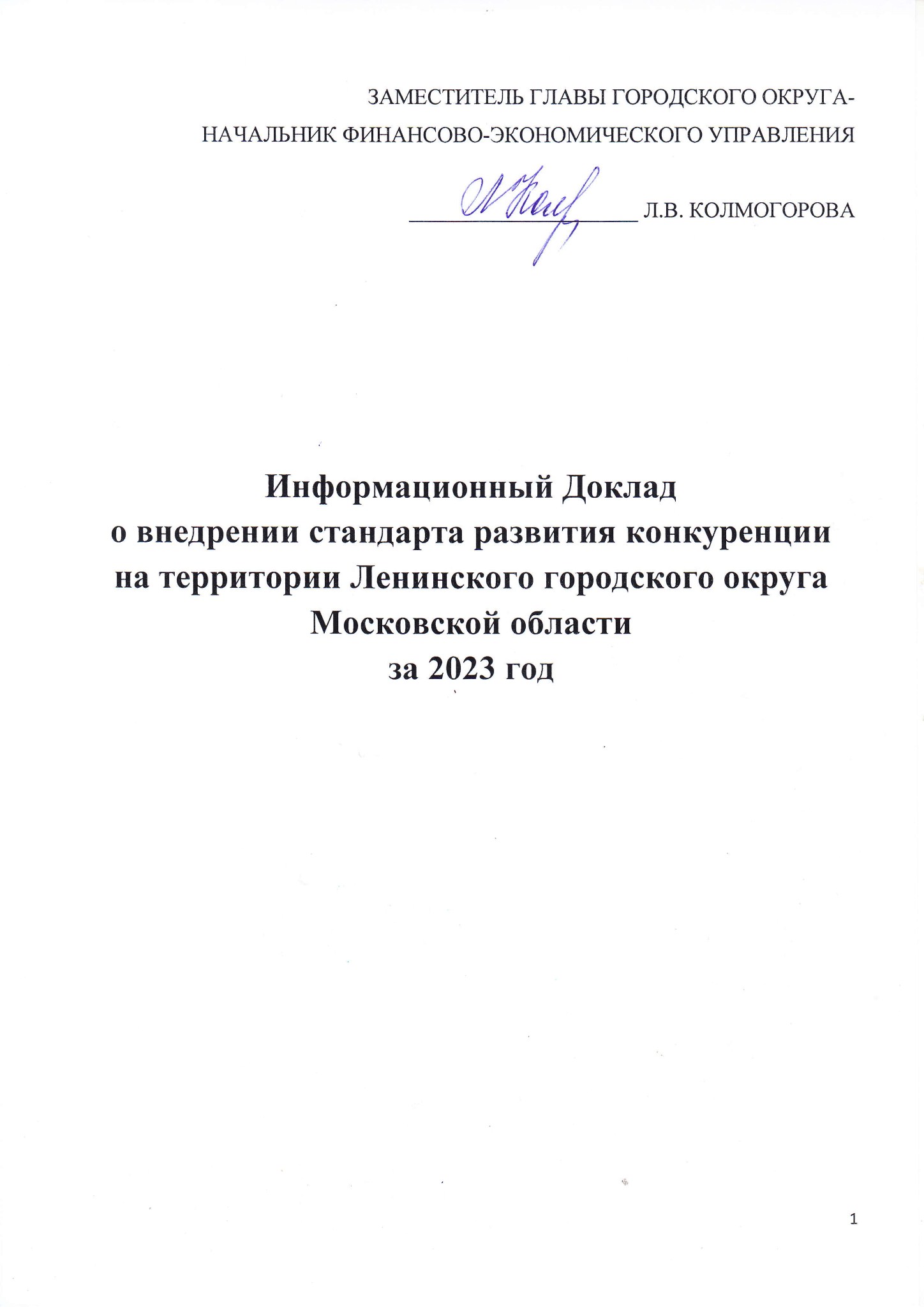 СОДЕРЖАНИЕ:Раздел 1. Состояние конкурентной среды на территории 
Ленинского городского округа Московской области.Организация работы по внедрению Стандарта развития конкуренции на территории Ленинского городского округа Московской области.В рамках реализации Стандарта развития конкуренции в субъектах Российской Федерации, утвержденного распоряжением Правительства Российской Федерации от 17.04.2019 № 768-р, Постановлением Правительства Московской области от 12.11.2019 № 817/39 «О внедрении на территории Московской области Стандарта развития конкуренции в субъектах Российской Федерации», а также в целях обеспечения реализации системного подхода к деятельности по развитию конкуренции Ленинского городского округа Московской области Постановлением администрации Ленинского городского округа Московской области от 11.11.2020 № 2672 уполномоченным органом по внедрению Стандарта развития конкуренции в Ленинском городском округе Московской области определено Финансово-экономическое управление администрации Ленинского городского округа.В целях упорядочения организации работы по внедрению Стандарта развития конкуренции в Ленинском городском округе Московской области Постановлением администрации Ленинского городского округа Московской области от 11.11.2020 № 2669 утвержден состав Рабочей группы по внедрению Стандарта развития конкуренции в Ленинском городском округе Московской области. Данное постановление опубликовано на официальном сайте администрации Ленинского городского округа Московской области, в разделе – «Экономика» - «Экономика и налоги» - «Внедрение Стандарта конкуренции» по ссылке: https://www.adm-vidnoe.ru/business/ekonomika-i-nalogi/vnedrenie-standarta-konkurentsii/.Информация о внедрении Стандарта развития конкуренции в Ленинском городском округе Московской области опубликована на официальном сайте администрации Ленинского городского округа Московской области, в разделе – «Экономика» - «Экономика и налоги» - «Внедрение Стандарта конкуренции» по ссылке: https://www.adm-vidnoe.ru/business/ekonomika-i-nalogi/vnedrenie-standarta-konkurentsii/.В соответствии с постановлением Правительства Московской области от 12.11.2019 № 817/39 «О внедрении на территории Московской области Стандарта развития конкуренции в субъектах Российской Федерации, с Планом мероприятий («дорожная карта») по содействию развитию конкуренции в Московской области на 2022 – 2025 годы, утвержденным постановлением Правительства Московской области от 30.11.2021 № 1225/42, на основании Типовой «дорожной картой», разработанной Комитетом по конкурентной политике Московской области, согласованной управлением Федеральной антимонопольной службы по Московской области, постановлением администрации Ленинского городского округа Московской области от 10.02.2023 № 459 утвержден план мероприятий («Дорожная карта») по содействию развитию конкуренции в Ленинском городском округе Московской области на 2022-2025 годы.План мероприятий («Дорожная карта») по содействию развитию конкуренции в Ленинском городском округе Московской области на 2022-2025 годы опубликован на официальном сайте администрации Ленинского городского округа Московской области, в разделе – «Экономика» - «Экономика и налоги» - «Внедрение Стандарта конкуренции» по ссылке: https://www.adm-vidnoe.ru/business/ekonomika-i-nalogi/vnedrenie-standarta-konkurentsii/.Между Комитетом по конкурентной политике Московской области, Управлением Федеральной антимонопольной службы по Московской области и администрацией Ленинского городского округа Московской области в 2020 году заключено Соглашение о внедрении в Московской области стандарта развития конкуренции в субъектах Российской Федерации.В рамках исполнения поручений Комитета по конкурентной политике Московской области о ходе исполнения показателей и мероприятий в сфере развития конкуренции в Московской области, администрацией Ленинского городского округа Московской области организована работа по реализации положений о внедрении Стандарта развития конкуренции в Ленинском городском округе Московской области:Ведутся реестры:- инвестиционных проектов в Единой Автоматизированной Системе «Перечень инвестиционных проектов» (ЕАС ПИП);- муниципальных унитарных предприятий, осуществляющих свою деятельность на территории Ленинского городского округа Московской области;- управляющих компаний ЖКХ Ленинского городского округа,- торговых организаций и индивидуальных предпринимателей Ленинского городского округа,- государственных и муниципальных услуг Ленинского городского округа.2. Ведется учет:- количества ликвидированных муниципальных унитарных предприятий от общего числа муниципальных унитарных предприятий.3. Проводятся мероприятия, направленные на:- устранение избыточного государственного и муниципального регулирования, а также снижение административных барьеров;- оптимизацию процесса предоставления государственных и муниципальных услуг.Основные показатели социально-экономического развития Ленинского городского округа Московской области в 2023 году показывают положительную динамику.Округ сохраняет высокие позиции по вводу жилья, строительству, промышленному производству, инвестициям.Отрасль промышленности за 2023 года показала рост на 110%, обрабатывающие производства – на 107,9%. Темпы роста замедлились в производстве кокса и полукокса из каменного угля на 14%.Строительство за этот период выросло на 113,9%. Непосредственно ввод жилья вырос на 124,1%. Введено 981,6 тыс. кв. м жилья, из них населением – 153,3 тыс. кв. м.Обороты розничной торговли выросли на 109,5%, в частности по продовольствию – рост на 104,1%.Прирост инвестиций в основной капитал за 9 месяцев составили 101,2%.Безработица в Ленинском городском округе Московской области сохраняется на низком уровне – 0,12%.Объем оказываемых гражданам государственных и муниципальных услуг администрацией Ленинского городского округа Московской области растет ежегодно.За услугами в МБУ Ленинского городского округа «МФЦ» (далее – МФЦ) в 2023 году обратилось более 600 000 заявителей:- услуги ЗАГС (регистрация смерти/рождения) – оказано 345/28 услуг.- услуги Росреестра - оказано 166 557 услуг.Всего на базе МБУ Ленинского городского округа «МФЦ» в 2023 году оказано более 716 000 государственных и муниципальных услуг, что на 17% больше, чем в 2022 году.Общее количество муниципальных услуг, предоставленных на базе МФЦ в 2023 году составляет 32 603 услуги, что на 15% больше, чем в предыдущем периоде.Количество муниципальных услуг, оказанных администрацией Ленинского городского округа в отчетном периоде через Государственную информационную систему Московской области «Портал государственных и муниципальных услуг (функций) Московской области (РПГУ) – 53 808 единиц, в 2022 – 40 499 единиц.Результаты работы МФЦ демонстрируют сокращение сроков получения государственных и муниципальных услуг, снижение ведомственной волокиты, достижение существенного антикоррупционного эффекта за счет отсутствия непосредственного взаимодействия с предоставляющими услуги государственными и муниципальными служащими, исчезновение спроса на деятельность включенных в коррупционные схемы посредников, что позволяет минимизировать расходы на обеспечение условий качественного, доступного и комфортного получения государственных и муниципальных услуг в соответствии с утвержденными административными регламентами и заключенными соглашениями о взаимодействии с федеральными органами исполнительной власти, исполнительными органами государственной власти Московской области, органами местного самоуправления. Результаты мониторинга организации деятельности МФЦ показали, что 97,65% граждан по итогам работы в 2023 году высоко оценивают работу МФЦ (уровень удовлетворенности).4. Проводятся мероприятия, направленные на совершенствование процессов управления объектами муниципальной собственности:- инвентаризация имущественной казны,- работа с бесхозяйными объектами,- оформление права собственности Ленинского городского округа на объекты недвижимого имущества и земельные участки, находящиеся в муниципальной собственности,- обеспечение сохранности муниципального имущества,- создание условий для реализации норм действующего законодательства Российской Федерации в части предоставления земельных участков многодетным семьям,- вовлечение в оборот неиспользуемых земель сельскохозяйственного назначения,- определение рыночной стоимости имущества с целями закрепления имущества в казну Ленинского городского округа, передачи имущества казны в аренду и его продажи (приватизации),- содержание и охрана имущественных комплексов посредством системы «Безопасный регион».5. Проводятся мероприятия по оценке регулирующего воздействия проектов нормативных правовых актов.Информация о проведении оценки регулирующего воздействия проектов нормативных правовых актов размещена на сайте администрации Ленинского городского округа в разделе - «Экономика» - «Экономика и налоги» - «Оценка регулирующего воздействия» по ссылке: https://www.adm-vidnoe.ru/business/ekonomika-i-nalogi/otsenka-reguliruyushchego-vozdeystviya/.Показатели социально-экономического развития Ленинского городского округа Московской области (Постановление Правительства Московской области от 4 июня 2009 г. N 430/20).1.2.1. Анализ ключевых показателей социально-экономического развития Ленинского городского округа Московской областиДемографические показатели.По данным переписи населения на 01.01.2023 год численность постоянного населения Ленинского городского округа Московской области составила 309 204 человек, что на 16,89 тыс. чел. больше аналогичного периода 2022 года.Ежегодное улучшение качества жизни населения, активное жилищное строительство создает условия для формирования благоприятной демографической среды в Ленинском городском округе.По итогам 10 месяцев 2023 года сохраняется положительная динамика роста населения. Естественный прирост составил 1 899 человек (родившихся – 3 237 человек, умерших – 1 338 человек). За соответствующий период 2022 года естественный прирост составил 1 824 человека (родившихся – 3 415 человека, умерших – 1 591 человек). Миграционный прирост населения составил 12 498 человек.Промышленное производство.Приоритетными отраслями в промышленном производстве Ленинского городского округа Московской области традиционно являются: производство кокса; строительных металлических конструкций и изделий; производство гипса, конструкций и деталей из водостойкого гипса и пазогребневых плит, а также пищевых продуктов, полиграфическая и фармацевтическая продукция.В Ленинском городском округе работают 17 крупных промышленных предприятий с общей численностью сотрудников 4 141 чел. К крупным предприятиям округа относятся: АО «Москокс», АО «МГПЗ», 
АО «Гипсобетон», ООО "ГК АСП", ООО "АЛБЕС МЕТ", АО «Олтекс», 
АО «Хайдженик», ТОСП ООО "ПКБК B&B", ООО "КАБЕЛЬЭЛЕКТРОСВЯЗЬ", 
ООО "МЕГАПАК", АО "ЭДАС ПАК", АО «Твинс Тэк», ТОСП ООО «Проммикс», 
ООО «АСП-Технолоджи», АО «Газдевайс».АО «Москокс» (Московский коксогазовый завод) специализируется на выпуске кокса металлургического, смолы каменноугольной, ароматических углеводородов, коксового газа. В 2023 году на предприятии проведены работы по замене одной из трех газодувных машин. Новое оборудование позволило снизить риск аварийных выбросов газа. В связи с проводимыми мероприятиями временно объем производства снижен.АО «Гипсобетон» - специализируется на производстве строительного гипса и сухих строительных смесей на основе гипса.ГК РПО «Албес» объединяет взаимосвязанные производственно-коммерческие компании с общей численностью сотрудников 1 167 человек. Выпускаемая предприятием продукция поставляется на многие социально-значимые строительные объекты, в том числе на поликлиники, больницы, аэропорты.В настоящее время в состав группы входят следующие компании:- ООО «АЛБЕС МЕТ» занимается производством строительных металлических конструкций и материалов;- ООО «Торговый Дом «Албес Центр» работает в сфере оптовых поставок строительных материалов;- ООО «ГК АСП» занимается производством строительных металлических конструкций и материалов.- ООО «АСП-Технолоджи» занимается производством строительных металлических конструкций и материалов.ООО «Албес МЕТ» и ООО «ТД «Албес Центр» включены в перечень системообразующих предприятий Московской области.АО «Московский газоперерабатывающий завод» – предприятие специализируется на производстве газовых смесей, специальных и технических газов. В 2023 году предприятие увеличило производство видов газов и газовых смесей (углекислота, азот, аргон, воздух, метан, кислород, гелий, водород и пр). ООО «МЕГАПАК» - ведущий российский производитель слабоалкогольных и безалкогольных напитков, осуществляющий свою деятельность на территории России с 1997 года. ООО «МЕГАПАК» входит в холдинговую структуру Kofola Group, которая является одним из самых крупных производителей безалкогольных напитков в Восточной Европе. В рамках проекта импортозамещения компания начала изготовлять сильногазированные напитки Funky Monkey, аналогичные популярным американским Coca-Cola и Fanta.АО «Твинс Тэк» - производитель широкого ассортимента продукции (аптечная косметика, дезинфицирующие средства, средства по уходу, пено-моющие средства, омолаживающая косметика и др.). Всего – 500 наименований. ООО «ПКБК "B&B"» - один из крупнейших заводов по производству бытовой химии, на котором используются разносторонние концепции и передовые научные разработки в области производства бытовой химии.АО «ХАЙДЖЕНИК» – крупнейший российский производитель средств гигиены (торговая марка OLA). В рамках импортозамещения запущена новая линия по производству средств для ухода за лежачими больными. АО «ЭДАС ПАК» - компания специализируется в сфере производства гибкой упаковочной и этикеточной продукции для различных отраслей промышленности.Всего на территории Ленинского городского округа осуществляют деятельность 405 промышленных предприятий (средние, малые и микропредприятия).За 2023 год в Ленинском городском округе объем отгруженных товаров собственного производства, выполненных работ и услуг собственными силами по промышленным видам деятельности составил 128,35 млрд. рублей или 109 % к 2022 года.Средняя заработная плата по предприятиям обрабатывающих производств за 2023 год составила 99,26 руб., или 110 % к 2022 году.Предприятия работают стабильно, наращивают объемы производства, в связи с уходом с внутреннего рынка многих зарубежных компаний и необходимостью замещения «ушедшей» продукции. На положительную динамику объемов производства оказывают предприятия, реализовавшие проекты по импортозамещению в следующих видах деятельности: пищевое производство, производство металлических строительных изделий, производство бумажных изделий хозяйственно-бытового и санитарно-гигиенического назначения, производство парфюмерных и косметических средств. Проводится работа с ключевыми предприятиями по поиску и поддержке проектов импортозамещения. В 2023 году ряд промышленных компаний, работающих на территории округа, приступили к реализации проектов в рамках импортозамещения:ГК «ЕКС» ООО «ПСК Видное» реализует проект по созданию современного производства готовых металлических изделий с применением современных технологий металлообработки и обеспечения потребности изделий на территории Московской области и за ее пределами. Проект реализуется г. Видное, Южная промзона, уч. № 1/13. Компании предоставлен земельный участок в рамках реализации программы поддержки Правительства Московской области «Земля за 1 рубль».ООО «Рота-Рост» приступило к строительству комплекса для производства сыров, в Технопарке «Горки-1», по адресу: Московская область, Ленинский городской округ, городское поселение Горки Ленинские.ООО «Петровский и К» в рамках расширения действующего производства начато строительство завода по переработке мясной продукции в пос. Развилка. Компании предоставлена субсидия из бюджета Московской области на закупку оборудования. ООО «Салимекс» приступило к строительству предприятия по переработке рыбы в пос. Булатниково.Сельское хозяйство.В 2023 году сельское хозяйство Ленинского городского округа представляют следующие предприятия аграрно-промышленного комплекса (АПК):- АО «Совхоз имени Ленина» - расположен в территориальном отделе Картинский Ленинского городского округа Московской области;- КФХ Дементьев Д.В. – расположен в территориальном отделе Молоковское Ленинского городского округа Московской области.Кроме предприятий АПК отрасль сельского хозяйства округа включает личные подсобные хозяйства населения и другие малые формы хозяйствования.АО «Совхоз им. Ленина» динамично развивающееся предприятие. В совхозе выращиваются сельскохозяйственные культуры: картофель, капуста, свекла, морковь, репчатый лук. Также предприятие занимается производством молока (более 5 тысяч тонн в год), которое сдает на крупные молокоперерабатывающие заводы Московской области, часть перерабатывает самостоятельно. Хозяйство - одно из крупнейших производителей ягод земляники в стране.АО «Совхоз имени Ленина» в настоящее время ведет деятельность в следующих направлениях: садоводство, овощеводство, животноводство и агротуризм, а также известно, как крупнейший производитель садовой земляники в стране. Общее поголовье крупного рогатого скота в хозяйстве составляет около 1 100 голов, в том числе поголовье коров 550 голов. За 2023 год надой на одну фуражную корову на предприятии по предварительным итогам составит 10 000 литров в год, что является высоким достижением и результатом передовых технологий, используемых в хозяйстве. В АО «Совхоз имени Ленина» урожай овощной продукции ежегодно составляет:- картофеля – около 4 000 тонн, - капусты – более 5 000 тонн, - свеклы – 1 000 тонн, - моркови – около 4 000 тонн.В овощеводстве данного предприятия все процессы уборки урожая механизированы, что позволяет убрать урожай в сжатые сроки, не травмируя продукцию. Это позволяет снизить себестоимость и повысить качество товара. Все произведенные овощи закладываются в собственные хранилища и реализуются в период с ноября по май.Общий объем плодово-ягодной продукции в хозяйстве составляет более 1 500 тонн в год. Помимо земляники это жимолость, голубика, красная и черная смородина, крыжовник, малина, черешня, вишня и многое другое.Урожай яблок и груш - около 400 тонн.Предприятие свою продукцию реализует оптом, а также имеет фирменный магазин на территории поселка Совхоз им. Ленина.Крестьянско-фермерское хозяйство (КФХ) Дементьев Д.В. – фермерское хозяйство, ведет сельскохозяйственную деятельность на территории Ленинского городского округа с 2018 года. Предприниматель занимается 25-ю видами деятельности, основным из которых является «Разведение молочного крупного рогатого скота, производство сырого молока». Имеет поголовье крупного рогатого скота – 13 голов, в том числе дойных коров – 9 голов; овец и коз – около 30 голов, поголовье сельскохозяйственной птицы разных видов – более 100 голов. В Фермерской лавке хозяйства можно приобрести фермерские продукты: молоко, кефир, ряженку, домашний творог, разнообразные сыры, горячий хлеб из печи, домашние яйца, пельмени, вареники, котлеты и разнообразные полуфабрикаты ручной работы из свежих продуктов. Пищевая промышленность Ленинского городского округа представлена, следующими предприятиями:- ООО «Спасский и партнеры» - производство специй;- ООО «Мегапак» - производство напитков;- ООО «Клубничка» - производство тортов и кондитерских изделий;- ООО «Петровский и К» - производство колбас;- ООО «Риф» - переработка и консервирование рыбы и морепродуктов;- ООО «Сен-Симон» - производство тортов и кондитерских изделий;- ООО «Элиткурпродукт» - переработка мяса птицы;- ООО «Аква Лига» - производство бутилированной воды.По предварительным данным исполнены приоритетные целевые показатели муниципальной программы «Развитие сельского хозяйства» на 2023-2027 годы: показатель «Производство молока» составляет 6,2 тыс. тонн (100 % от планового);показатель «Ликвидация борщевика Сосновского» - по итогам 2023 года выполнен на 104% - общая площадь обработанных земель, находящихся в муниципальной и неразграниченной государственной собственности составила 70,3 га.В соответствии с поручением Губернатора Московской области А.Ю. Воробьева на территории региона в течение последних лет проводится работа по уничтожению борщевика Сосновского. На территории Ленинского городского округа на землях неразграниченной государственной и муниципальной собственности в 2023 году борьба с вредоносным растением осуществлялась с привлечением подрядной организации. По результатам прошедшего года обработано от борщевика муниципальных земель и земель в неразграниченной государственной собственности – около 70,3 га (104% от запланированного). Транспорт.Протяженность муниципальной дорожной сети на территории Ленинского городского округа составляет 362,58 км, региональной дорожной сети – 69,56 км, федеральных автомобильных дорог – 29,7 км.В рамках муниципальной программы Ленинского городского округа Московской области «Развитие и функционирование дорожно-транспортного комплекса», утвержденную постановлением администрации Ленинского городского округа Московской области от 01.11.2022 № 4755, муниципальной подпрограммы 2 «Дороги Подмосковья», на 2023 год были выполнены в полном объеме следующие мероприятия:- по ремонту автомобильных дорог общего пользования местного значения с привлечением софинансирования из бюджета Московской области 8 участков автомобильных дорог с привлечением софинансирования из бюджета Московской области, общей площадью 82,055 тыс. кв.м, протяженностью 8,5 километров на сумму по адресам:1. г. Видное, проспект Ленинского комсомола;2. г. Видное, ул. Завидная;3. г. Видное, ул. Советская (участок 1);4. г. Видное, ул. Советская (участок 2);5. а/д «д. Калиновка-Каширское шоссе» («Добродел»);6. а/д «Измайлово-Булатниково»;7. а/д «с. Булатниково, ул. Советская»;8. п. Развилка, а/д «от дома 10б до д. Ащерино».- по ремонту автомобильных дорог общего пользования местного значения за счет средств местного бюджета 10 автомобильных дорог, по следующим адресам:1. г. Видное, д. Тарычево (Березовый проезд);2. г. Видное, д. Тарычево-1;3. г. Видное, ул. Лемешко;4. г. Видное, ул. Пионерский переулок;5. г. Видное, подъездная дорога к д. Тарычево;6. г. Видное, ул. Школьная (круговое движение ВНИИКОП);7. от ул. Крымская р/п Боброва до а/д «М-2 «Крым»-Боброво»;8. д. Белеутово, от ул. Центральная д. 34Б до ул. Ленинская д. 17Б к.1;9. деревня Слобода, ул. Старая Слобода;10. д. Калиновка. - по обеспечению безопасности дорожного движения на территории Ленинского городского округа выполнены следующие мероприятия по устройству 3 км троссового разделительного ограждения на Белокаменном шоссе в г. Видное, установлено 67 камер фотовидеофиксации нарушений правил дорожного движения, из них 12 установлены на муниципальной улично-дорожной сети:1. д. Сапроново а/д 'Выезд из 6 мкр;2. а/д г. Видное, ул. Тинькова;3. г. Видное, ул. Старонагорная;4. а/д г. Видное, Белокаменное шоссе;5. а/д г. Видное, Белокаменное шоссе;6. а/д г. Видное, Белокаменное шоссе;7. а/д г. Видное, Проспект Ленинского Комсомола;8. а/д г. Видное, Проспект Ленинского Комсомола;9. сп. Булатниковское пос. Дрожжино ул. Новое шоссе;10. а/д от ЖК "Пригород Лесное", ул. Спортивная до Володарского шоссе (выделенная полоса);11. а/д, г. Видное, ул. Советская;12. а/д г. Видное, ул. Школьная.Также в рамках обеспечения безопасности дорожного движения, в 2023 году на муниципальных автомобильных дорогах Ленинского городского округа выполнены следующие мероприятия:- нанесение 177 км линейной разметки на дорогах с использованием термопластика;- нанесение разметки 193 пешеходных переходов;- установка 3 км троссового разделительного ограждения на Белокаменном шоссе (в соответствии с поручением МТДИ);- устройство нового светофорного объекта на Новом шоссе р.п. Дрожжино;- установка 700 погонных метров пешеходного ограждения;- установка новых искусственных неровностей (ИДН);- установка новых дорожных знаков;- установили светофорные объекты на пешеходных переходах типа Т-7;- выполнили модернизацию светофорных объектов (установка дополнительной секции);- устройство 4 новых остановочных пунктов для общественного транспорта (Новое шоссе, бульвар Зеленые аллеи);- устройство турбокольцевого перекрестка на пересечении проспекта Ленинского Комсомола с Советской улицей и Березовой улицей; - устройство выделенной полосы для общественного транспорта в ЖК «Государев Дом» на дублере Сухановской улице;- проведение работ по ямочному ремонту на постоянной основе (с 01.01.2023 выявлено 6596 ям, устранено 6562 ям (99%)).В 2023 году застройщиком ООО «Гранель» выполнено строительство новой автомобильной дороги в ЖК «Государев Дом» р.п. Лопатино - дублера Сухановской улицы. Строительство новой дороги выполнено с устройством ливневой канализации. Протяженность дороги 450 метров. Также начаты работы по реконструкции автомобильной дороги ул. Сухановская, которые планируется завершить до конца текущего года.В 2023 году застройщик ГК «ПИК» открыл новый участок дороги в р.п. Боброво, который стал продолжением Лесной улицы. Протяженность участка составляет 360 метров. Также запланировано полностью соединить два участка по Лесной улице после ввода в эксплуатацию последней очереди многоквартирного дома ЖК «Восточное Бутово».В сентябре 2023 года открыта после реконструкции развязка МКАД с Липецкой улицей с прямым выходом на федеральную трассу М-4 «Дон». Теперь с МКАД есть новые съезды в сторону области, а также привели в порядок съезд с внешней стороны МКАД на трассу М-4 «Дон», что улучшило дорожную ситуацию на территории Ленинского городского округа.В Ленинском городском округе за период 2023 года регулярные пассажирские перевозки организованы по 38 маршрутам, из них 14 муниципальных, 4 межмуниципальных, 20 смежных межрегиональных.Также на территории Ленинского городского округа находятся конечные остановочные пункты 7 смежных межрегиональных маршрутов, включенных в реестр Департамента транспорта и развития дорожно-транспортной инфраструктуры города Москвы.На данных маршрутах регулярных перевозок пассажиров на территории округа работали следующие перевозчики: «ООО «Альфа Грант», АО «Мосгортранс», МУП «Видновский троллейбусный парк», АО «МОСТРАНСАВТО», ООО «Ранд-Транс», ООО «Орбита 21 век».Муниципальные маршруты обслуживались 3 перевозчиками: ООО «Альфа Грант», МУП «Видновский троллейбусный парк», ООО «Ранд-Транс», АО «МОСТРАНСАВТО».С 01 сентября 2023 года все маршруты регулярных перевозок пассажиров на территории округа вместо ООО «Альфа Грант» начал обслуживать перевозчик АО «МОСТРАНСАВТО». В 2023 году выполнено изменение схемы смежного межрегионального маршрута № 871к «д/о Мещерино - Москва (м. Домодедовская)» с добавлением новых остановочных пунктов 5 очереди строящегося ЖК «Пригород Лесное».Организованы заезды в Северную Промзону города Видное в рамках муниципального маршрута № 44 «Слобода - Видное (ст. Расторгуево)».Организованы заезды в ЖК «Пригород Лесное» в рамках муниципального маршрута № 29 «Видное (Площадь) - Володарского».Для улучшения транспортного обслуживания пассажиров жителей ЖК «Бутово Парк 2» и ЖК «Восточное Бутово» на смежные межрегиональные маршруты 1201 «Дрожжино – Москва (м. Бульвар Дмитрия Донского)» и 1202 «Боброво – Москва (м. Бульвар Дм. Донского)» соответственно добавлены автобусы большого класса.На смежном межрегиональном маршруте № 367 «Константиново - Москва (м. Домодедовская)» увеличен выпуск транспортных средств до 20 автобусов большого класса.В р.п. Дрожжино на автомобильной дороге Новое шоссе выполнено устройство нового остановочного пункта возле поликлиники. Данный остановочный пункт внесен в реестр маршрута № 1201 «Дрожжино – Москва (м. Бульвар Дмитрия Донского)».МУП «Видновский троллейбусный парк» осуществлена закупка и произведено переоборудование двух новых кузовов для троллейбусов для повышения комфортности пассажирских перевозок.Малое и среднее предпринимательство, включая микропредприятия.В 2023 году в Ленинском городском округе число субъектов малого и среднего предпринимательства составило 17 475 единицы, что на 13 % больше, чем в 2022 году.По итогам Рейтинга муниципальных образований Московской области в отношении предпринимательского климата Ленинский городской округ за 2023 году занял 16 место среди муниципалитетов.Критерии оценки рейтинга:- количество субъектов МСП на 10 000 жителей в муниципальном образовании;- количество вновь созданных субъектов МСП на 10 000 жителей в муниципальном образовании;- объем средств муниципального бюджета, выделяемых в рамках программы поддержки бизнеса в расчете на один субъект МСП, руб.Благоприятный инвестиционный климат способствует открытию новых предприятий. За 2023 год в Ленинском городском округе зарегистрировано 3 928 вновь созданных субъектов малого и среднего предпринимательства, из них 569 юридических лиц и 3 359 индивидуальных предпринимателей.Субъекты малого и среднего предпринимательства Ленинского городского округа сконцентрированы, в основном, в следующих отраслях: оптовая и розничная торговля - 35%, операции с недвижимым имуществом – 23%, обрабатывающие производства - 9%, строительство - 10%, транспорт и связь - 8%, в прочих видах деятельности (деятельность гостиниц, здравоохранение, предоставление прочих коммунальных, социальных услуг) - 15%. В отраслевой структуре предпринимательства традиционно лидирует сфера торговли и операции с недвижимым имуществом - 58%.В рамках реализации мероприятий муниципальной программы «Предпринимательство» ежегодно проводятся конкурсы на предоставление субсидий по частичной компенсации затрат субъектам малого и среднего предпринимательства. Предпринимателям компенсируются затраты на приобретение оборудования, ремонт и аренду помещений, коммунальные услуги.В 2023 году финансовая поддержка субъектам малого и среднего предпринимательства в рамках муниципальной программы составляет 2,0 млн. рублей. Приём заявок проводится в электронном формате через Региональный портал государственных услуг (РПГУ). По итогам проведенного конкурса субсидия предоставлена 2 предпринимателям Ленинского городского округа.Инвестиции.Инвестиционная политика Ленинского городского округа направлена как на решение текущих и перспективных задач развития округа, так и на стимулирование общей деловой и инвестиционной активности, формирование положительных инвестиционных и потребительских ожиданий. Мероприятия по улучшению делового климата и развитию конкуренции, снижению административных барьеров и цифровизация госуслуг, а также меры поддержки инвесторов и действующего бизнеса в реальном секторе экономики способствуют росту инвестиционной активности.Для обеспечения на территории Ленинского городского округа благоприятного инвестиционного климата создана система сопровождения и инфраструктурного обеспечения значимых для округа инвестиционных проектов, поддержки реального сектора экономики и инновационной деятельности.Инвестиционную привлекательность Ленинского городского округа кроме выгодного географического положения определяет и наличие индустриальных парков, промышленных площадок с инфраструктурой.В настоящее время на территории округа осуществляют деятельность: «Технопарк «М-4», «Горки-1», промышленная площадка «Андреевское», промышленные площадки: «PNK Парк МКАД – М4» в районе д. Ближние Прудищи и д. Коробово.  В стадии реализации находятся такие крупные инвестиционные проекты как:1. Производственно-логистический комплекс «Gorki Light Industrial Park»/ «Горки Лайт Индастриал Парк» общей площадью 48 000 кв.м. На территории предполагается размещение до 29 производственно-складских корпусов площадью 1 651 кв.м. “Лайт индастриал” - это многофункциональный комплекс, который включает в себя интернет-торговлю, производство, шоурум, склад, офис и сферу услуг, логистику. Планируется создание до 500 рабочих мест. Срок сдачи в эксплуатацию июль 2024 года.2. Многофункциональное производственно-складское, торговое здание на пересечении МКАД – 21 км., Варшавского и Симферопольского шоссе на земельном участке площадью 8 га. Площадь объекта составит более 130 тыс. м., рабочих мест – 1800. Планируется две очереди строительства. Срок реализации проекта 2026 год;3. Производственно-складская база АО «Сантехкомплект». Складской корпус №3, по адресу: Московская обл., г. Видное, Белокаменное шоссе, д 1, площадь застройки 
16 500 кв.м, рабочих мест - 232.Строительство и жилищно-коммунальное хозяйство.Ленинский городской округ является одним из лидеров в Московской области по объемам строительства и ввода в эксплуатацию жилья. Введено в эксплуатацию жилых домов в 2023 году 903,75 тыс.кв.м или 122,5% к данным за 2022 год, в том числе индивидуального жилья 139,2 тыс.кв.м или 63,6% к данным за 2022 год. На контроле администрации Ленинского городского округа находились 17 строящихся многоквартирных жилых дома, сроки передачи которых гражданам-участникам долевого строительства нарушены. В 2023 году введены в эксплуатацию 4 корпуса ЖК «Видный Город», 10 корпусов в ЖК «Булатниково», корпуса № 11, 12 и 13 в ЖК «Новая Развилка».Таким образом решена проблема обманутых дольщиков в Ленинском городском округе. В 2023 году завершено строительство 10 корпусов в ЖК «Булатниково» (504 квартиры), 1 корпуса ЖК «Новая Развилка». На контроле администрации Ленинского городского округа находятся 23 строящихся многоквартирных жилых дома, сроки передачи которых гражданам-участникам долевого строительства нарушены.В области строительного комплекса Ленинский городской округ работает по следующим направлениям:- строительство и ввод в эксплуатацию нового жилья,- переселение граждан из аварийного жилищного фонда,- строительство социальных объектов,- работа с гражданами, признанными пострадавшими соинвесторами жилищного строительства.Основные застройщики в сфере жилищного строительства, осуществляющие деятельность на территории Ленинского городского округа: ООО «СЗ «Пригород Лесное», ООО «СЗ «Самолет-Коробово», ГК «ПИК» ООО «Лотан», ОО «СЗ «Гранель ЖЛ», ООО «СЗ «Восток столицы», ООО «СЗ «Развилка», ООО «СЗ «Котар», ООО «СЗ «Дивное-Сити», ООО «Брусника. Специализированный застройщик», ООО «СЗ «КУПЕЛИНКА ДЕВЕЛОПМЕНТ», ООО «СЗ «Самолет-Калиновка», ООО «СЗ «Самолет-Богдановский Лес», ООО «СЗ «Территория комфорта», ООО «СЗ «СТОЛИЦА ЮГА».Основные многоквартирные жилые застройки на 2023 – 2024 годы: ЖК «Восточное Бутово» в д. Боброво (застройщик ГК «ПИК» ООО «Лотан»), ЖК «Южная Битца» в п.Битца (застройщик ООО «СЗ «Восток столицы»), ЖК «Живописный» вблизи д.Жабкино (застройщик ООО «СЗ «Гранель ЖЛ»), ЖК «Миниполис Дивное» (застройщик ООО «СЗ «Дивное-Сити»), ЖК «Первый квартал» в д. Сапроново (застройщик ООО «Брусника. Специализированный застройщик»), ЖК «Видный берег 2.0» восточнее с. Ермолино (застройщик ООО «СЗ «Котар»), ЖК «Эко Видное 2.0» восточнее с. Ермолино (застройщик ООО «СЗ «КУПЕЛИНКА ДЕВЕЛОПМЕНТ»), ЖК «Пригород Лесное» вблизи д. Дальние Прудищи (застройщик ООО «СЗ «ПРИГОРОД ЛЕСНОЕ»), ЖК «Горки Парк» в д. Коробово (застройщик ООО «СЗ «Самолет-Коробово»), ЖК «Римский» в п. Развилка (застройщик ООО «СЗ «Развилка»), ЖК «Новое Видное» вблизи д. Горки, д. Калиновка и д. Белеутово (застройщик ООО «СЗ «Самолет-Калиновка»), ЖК «Богдановский Лес» в д. Богданиха (застройщик ООО «СЗ «Самолет-Богдановский Лес»), ЖК «Первый Южный» в п. Ленинский (застройщик ООО «СЗ «Территория комфорта»), ЖК «Первый Донской» в д. Сапроново (застройщик ООО «СЗ «СТОЛИЦА ЮГА»).Труд и заработная платаВ 2023 году численность занятых в экономике достигла 62 900 человек, численность трудоспособного населения Ленинского городского округа – 191 645 человек.Рост численности занятых в экономике обусловлен социально-экономическим развитием региона, реализацией на его территории инвестиционных проектов, предусматривающих создание новых рабочих мест, в том числе высокопроизводительных с современными условиями труда и заработной платы.Инвестиционная деятельность предприятий Ленинского городского округа позволила в 2023 году создать 3 928 рабочих мест. Среднемесячная заработная плата работников по крупным и средним организациям (включая организации с численностью до 15 человек) Ленинского городского округа за 2023 год составила 99,26 тыс. руб. в месяц.Уровень официально зарегистрированной безработицы в Ленинском городском округе за 2023 год составил 0,13 %, 243 безработных. Среднесписочная численность по основным видам экономической деятельностиФонд заработной платы в 2023 году оценивается в 62,48 млрд. рублей. Тенденция роста среднесписочной численности и устойчивый рост заработной платы работников повлияли на уровень оценки фонда заработной платы в 2023 году.Согласно прогнозным показателям в 2024 году фонд заработной платы планируется 71,69 млрд. руб. с ростом 114,8% по полному кругу предпринимателей. Прогноз по вновь созданным рабочим местам составит 6 146 человек.Торговля и услугиНа конец 2023 года общая площадь торговых объектов на территории Ленинского городского округа составляет 723,5 тыс. кв. метров; общий прирост торговых площадей за текущий год составил 5,6 тыс. кв. метров.Обеспеченность населения площадью торговых объектов составила 2 340,0 м. кв. на 1000 человек. Снижение данного показателя в сравнении с запланированным обусловлено тем, что расчет произведен с учетом населения по итогам всероссийской переписи населения.По статистическим данным оборот розничной торговли за 2023 год по предприятиям Ленинского городского округа сложился в объеме 126,03 млрд. рублей (109,5 % к аналогичному периоду 2022 года). При этом оборот розничной торговли продовольственными товарами составил 36,9 млрд. рублей, это 104,1 % к уровню 2022 года. Оборот общественного питания за данный период составил 2 964,8 млн. рублей (148,7 % к уровню 2022 года – 1 993,7 млн. рублей). ОбразованиеЦелями деятельности сферы образования Ленинского городского округа является обеспечение устойчивого развития образования в округе и создание условий для повышения эффективности функционирования и развития системы образования по критериям: доступность, качество, инновационность, экономическая эффективность, создание безопасной среды для обучающихся и воспитанников образовательных учреждений. В сфере образования Ленинского городского округа за 2023 год достигнуты следующие показатели: – среднемесячная номинальная начисленная заработная плата педагогических работников муниципальных общеобразовательных организаций – 83 106,00 руб.; – среднемесячная номинальная начисленная заработная плата педагогических работников муниципальных дошкольных образовательных организаций – 70 303,20 руб.; – среднемесячная номинальная начисленная заработная плата педагогических работников муниципальных организаций дополнительного образования – 70 630,60 руб. Система образования Ленинского городского округа представлена 25 образовательными организациями, из них 2 дошкольных образовательных учреждения, 2 учреждения дополнительного образования, 1 МКОУ ДПО «УМОЦ», 20 общеобразовательных учреждений.Общий контингент обучающихся и воспитанников составляет более 58 тысяч человек. Ежегодный прирост обучающихся в школах – около 5 тысяч, воспитанников в детских садах – 2 тысячи. В 19 муниципальных общеобразовательных комплексах и 2 дошкольных образовательных учреждениях общей проектной мощностью 32 720 мест обучается 58 090 детей, при этом 39 063 человек составляют школьники, обучающиеся в 30 зданиях общей проектной мощностью 20 065 мест, и 18 196 воспитанников, посещающих 58 дошкольных зданий общей проектной мощностью 11 955 мест.За счет активного заселения домов-новостроек ежегодно увеличивается контингент обучающихся: – общая численность обучающихся в муниципальных общеобразовательных организациях – 39 063 человек; – численность обучающихся в муниципальных общеобразовательных организациях, занимающихся в одну смену – 33 484 человек; – доля обучающихся в муниципальных общеобразовательных организациях, занимающихся в одну смену, в общей численности обучающихся в муниципальных общеобразовательных организациях – 85,72 %; – численность обучающихся в муниципальных общеобразовательных организациях, занимающихся в 2 смены – 5 579 человек; – доля обучающихся в муниципальных общеобразовательных организациях, занимающихся в две смены, в общей численности обучающихся в муниципальных общеобразовательных организациях – 14,28 %. В 2023 году на территории Ленинского городского округа открыто 8 дошкольных зданий на 2360 мест, из которых 4 построено в рамках государственной программы.Таким образом, в 2023 году на территории округа создано около 2 500 новых мест для дошкольников. Следует отметить, что активное жилищное строительство приводит к тому, что ежегодно увеличивается не только количество учреждений и воспитанников в них, но и количество детей дошкольного возраста, проживающих в Ленинском городском округе и состоящих на учете для предоставления места в детском саду, что не позволяет до конца решить проблему с очередью.В настоящее время дефицит мест в дошкольных учреждениях состоит 13 319 детей от 0 лет до 7 лет, в том числе с 2 лет до 7 лет - 5682, с 3 лет до 7 лет – 2 281.В системе дошкольного образования достигнуты следующие значения показателей: – количество муниципальных дошкольных образовательных организаций, реализующих образовательные программы дошкольного образования, составляет 2 детских сада, дошкольные отделения при 17 муниципальных общеобразовательных организациях и 4 частных учреждения дошкольного образования, получающие поддержку из бюджета Московской области на реализацию образовательной программы дошкольного образования и на предоставление услуги по присмотру и уходу за детьми; – дошкольные муниципальные образовательные учреждения посещают 18 196 детей в возрасте 1,5 года до 7 лет, частные детские сады – 690 детей; – число мест в дошкольных образовательных организациях – 11 955.Культура и туризмВ 2023 году в Ленинском городском округе проведена работа по повышению эффективности управления сетью организаций сферы культуры. Проведена реорганизация культурно-досуговых учреждений и учреждений дополнительного образования сферы культуры. В результате проведенной реорганизации действуют 5 учреждений культурно-досугового типа и 2 Детские школы искусств:- МАУ «Дворец культуры «Видное»;- МБУ «Дом культуры «Буревестник»;	- МБУ «Центр досуга «Дроздово»;- МБУК «Досуговый центр «Юность»;- МБУК «Центр культуры пос. совхоза им. Ленина»;- МАУДО «Детская школа искусств г. Видное»;- МБУДО «Детская школа искусств пос. Развилка».В сеть учреждений культуры входят «Централизованная библиотечная система» (16 филиалов) и МБУ «Парк культуры и отдыха г. Видное» (4 парковые и 2 лесопарковые территории). Таким образом, в Ленинском городском округе осуществляют деятельность 10 учреждений сферы культуры.В культурно-досуговых учреждениях Ленинского городского округа ведут работу 205 клубных формирований, в которых занимаются 4 665 участников.Культурно-досуговыми учреждениями за 2023 год было проведено 3 027 мероприятий различной направленности, в которых приняли участие 728 319 человек. Показатель, установленный Министерством культуры и туризма Московской области на 2023 год по посещаемости мероприятий, выполнен на 119,3%.МБУК «Централизованная библиотечная система» Ленинского городского округа занимает ведущее место среди библиотек Московской области. Библиотеками округа проведено 6 293 мероприятия. Центральная библиотека приняла участие в федеральном конкурсе и выиграла грант в рамках проекта «Библиотеки нового поколения» национального проекта «Культура» для преобразования в модельную. В течении 2023 года были проведены ремонтные работы и приобретено новое оборудование и мебель. Библиотека с. Молоково (филиал №9 МБУК «ЦБС») приняла участие и победила в областном конкурсе на получение денежного поощрения лучшими муниципальными учреждениями культуры, находящимися на территориях сельских поселений, и их работниками, в номинации «Библиотечное дело».По состоянию на 01.01.2024 на территории Ленинского городского округа ведут свою работу 2 учреждения дополнительного образования в сфере культуры: МАУДО «Детская школа искусств г. Видное» и МБУДО «Детская школа искусств пос. Развилка». Одним из показателей работы Детских школ искусств является увеличение контингента обучающихся. В 2023 году количество обучающихся составило 2 466 человек, что на 17% больше, чем в 2022 году. Три детские школы искусств Ленинского городского округа стали победителями и получателями грантов на осуществление стимулирующих выплат работникам организаций дополнительного образования сферы культуры Московской области с высоким уровнем достижений работы педагогического коллектива по дополнительному образованию в сфере культуры. Из 185 школ Московской области были отобраны всего 36, в число которых вошли 3 детские школы искусств Ленинского городского округа.Ежемесячно, на базе детских школ искусств, проводятся концерты профессиональных исполнителей и творческих коллективов, фестивали и конкурсы различных уровней. Все мероприятия проходят на бесплатной основе. В 2023 году проведено 552 мероприятия, которые посетили около 50 000 человек.Уровень профессионализма преподавателей способствует высоким достижениям учащихся школ:- 845 лауреатов конкурсов различных уровней,- 2 стипендиата Губернатора Московской области среди детей с ограниченными возможностями здоровья,- 8 стипендиатов главы Ленинского городского округа.В соответствии с планом проведения общеобластных мероприятий Министерства культуры и туризма Московской области, МБУ «Парк культуры и отдыха г. Видное» в 2023 году проведено 46 областных тематических мероприятий, которые посетили 21 960 человек. Одним из центральных мероприятий текущего года стал проект Министерства культуры и туризма Московской области «Город танцует в парках».В Ленинском городском округе насчитывается более 40 памятников воинской славы и монументов, 5 пляжных зон (без разрешения купания), 1 национальный парк, около 50 объектов культурно-познавательного характера (киноконцертный зал, кинотеатр, дома культуры, библиотеки, музеи, парки), 24 объекта культурного наследия, из которых: - 10 объектов церковного назначения (церквей, часовен и монастырей), - 8 усадеб. На территории округа также располагаются исторические объекты, пользующиеся повышенным интересом не только у жителей Московской области, России, но и других стран. Среди таких следует отметить: - музей-заповедник «Горки Ленинские» - место интересное и подходящее, как для отдыха и прогулок на природе, так и с точки зрения приобщения к истории. На территории музея проходят выставки, и мероприятия, интересные для различных категорий граждан. В 2023 году музей посетило более 185 тысяч человек; - мемориальный комплекс «Бутовский полигон» - крупнейшее в Московском регионе место массовых расстрелов и захоронений жертв сталинских репрессий. Там хранятся и собираются документы и материалы о пострадавших. Общее количество знаков дорожной навигации к объектам туристического показа, находящимся на территории Ленинского городского округа, достигло 27 единиц. Ленинский городской округ открыт для развития событийного туризма. На его территории функционирует современный Дворец спорта Видное, где проходят Матчи Евролиги и чемпионаты России по баскетболу, соревнования по карате, дзюдо, танцам и другим популярным видам спорта.Город Видное давно уже стал мотобольной столицей России. На его стадионе проходят не только соревнования общероссийского масштаба в этом виде спорта, но и чемпионат Европы по мотоболу, а также различные культурно-массовые мероприятия. Также на территории округа проходят тематические массовые мероприятия различных уровней, которые привлекают к себе внимание жителей Москвы и близлежащих муниципальных образований Московской области.Физическая культура и спортРабота в сфере физической культуры и спорта в Ленинском городском округе осуществляется в соответствии с Муниципальной программой Ленинского городского округа «Спорт».В сфере физической культуры и спорта работает 4 муниципальных учреждения, 
1 муниципальное учреждение комплексной направленности и 19 федераций по видам спорта, кроме того, ведется физкультурно-спортивная работа в образовательных учреждениях, на предприятиях и частных спортивных организациях.По данным статистического отчёта на 01 января 2024 года систематически физической культурой и спортом занимаются около 162 000 человек, что составляет более 55,59 % от численности населения округа в возрасте 3-79 лет.Учреждения физической культуры и спорта выполняют задачи вовлечения наибольшего числа граждан в систематические занятия физической культурой и спортом в Ленинском городском округе.Базовыми учреждениями физической культуры и спорта в Ленинском городском округе являются: МБУ «Дворец спорта Видное», МБУ ДО СШОР «Олимп», МБУ «ЦФКиС «Лидер», МБУ СК «Металлург». Также одним из самых крупных учреждений, развивающим физическую культуру и спорт в Ленинском городском округе является учреждение ведомства образования МАОУ «Центр «Дельфин».В 2023 году проводилась работа в части показателя 8.3. «Эффективное управление сферой физической культуры и спорта» Рейтинга муниципальных образований Московской области 2023 года. По итогам 2023 года учреждениями физической культуры достигнут результат 15 баллов и 1 место. Проведена работа по переводу МБУ ДО СШОР «Олимп» с реализации программ спортивной подготовки на реализацию дополнительных образовательных программ спортивной подготовки. Получена постоянная лицензия на образовательную деятельность и подтвержден статус спортивной школы Олимпийского резерва.В Ленинском городском округе реализуется комплекс мероприятий по поэтапному внедрению Всероссийского физкультурно-спортивного комплекса «Готов к труду и обороне». На базе МБУ «Дворец спорта Видное» продолжил свою работу отдел, который осуществляет функции Центра тестирования по выполнению видов испытаний (тестов), нормативов, требований к оценке уровня знаний и умений в области физической культуры и спорта. 4 002 человека попробовали свои силы в выполнении нормы ВФСК ГТО. 264 человека выполнили нормы ВФСК ГТО на золотой знак отличия ГТО, 31 человек на серебряный знак и 7 человек на бронзовый знак.Для развития работы с людьми с ограниченными возможностями на базе МБУ «Дворец спорта Видное» работает отдел по работе с инвалидами.Регулярно осуществляется работа в электронных ресурсах системы РГИС, по показателям рейтингов в части спортивных сооружений; ведётся работа по оказанию муниципальных услуг «Присвоение спортивных разрядов в порядке, установленном Положением о Единой Всероссийской спортивной классификации» и «Присвоение квалификационных категорий спортивных судей в порядке, установленном Положением о спортивных судьях». Также ведется контроль работы на порталах «Мой спорт», «Мое Подмосковье», «Проверки Подмосковья», «Навигатор», «Суперлига Подмосковья», «Сила России» и др. В Ленинском городском округе, наряду с территориальными и муниципальными спортивными мероприятиями, проходят всероссийские и областные соревнования. Ежегодно учреждениями спорта проводится около 1 000 спортивных и спортивно-массовых мероприятий. В 2023 году проведено 981 спортивное мероприятие, из них более 115 матчей и игр Чемпионатов, России, Московской области по баскетболу, мотоболу, футболу, хоккею и восточным боевым единоборствам, 173 мероприятия округа, на территориях прошло 345 мероприятий местного масштаба, 193 мероприятия по выполнению ВФСК ГТО, 155 мероприятий в частных организациях, всего в мероприятиях приняло участие около 150 000 спортсменов и зрителей. В организации мероприятий, наряду с муниципальными учреждениями, также принимают участие и коммерческие организации.На рынке услуг физической культуры и спорта в Ленинском городском округе осуществляют свою деятельность частные организации: 2 конноспортивных комплекса, 6 крупных фитнесс-центров, 2 крытые ледовые арены, 2 футбольных манежа, 3 крытых теннисных центра, более 20 малых спортивных клубов, центров, тренажерных залов, студий. В данных организациях систематически физической культурой и спортом занимаются более 50 000 человек.В 2023 году частными спортивными организациями было проведено более 155 спортивных и спортивно-массовых мероприятий, в том числе соревнований муниципального уровня.Управлением по делам молодежи, культуре и спорту администрации Ленинского городского округа совместно с частными фитнес-центрами «ВитаФит», «Мегаполис-Фемели-Фит», «Фитнес клуб Премьер» были организованы спортивные мероприятия День молодежи, День физкультурника, День города, Ленинский забег.В 2023 году на территории округа функционирует 437 спортивных сооружений с единовременной пропускной способностью 9 857 чел., в т.ч.: стадион - 1 шт., плоскостные спортивные сооружения - 271 шт., спортивные залы - 55 шт., крытые ледовые арены с искусственным льдом - 2 шт., манежи - 3 шт., бассейны - 8 шт., сооружения для стрелковых видов спорта - 2 шт., другие спортивные сооружения - 95 шт.Количество хозяйствующих субъектов, осуществляющих предпринимательскую деятельность на территории Ленинского городского округа Московской области.. Сведения об отраслевой специфике экономикиЛенинского городского округа Московской области:Сведения об общих поступлениях налоговых и неналоговых доходов в консолидированный бюджет Ленинского городского округа Московской области:Сведения об объемах производства продукции, товаров, работ, услуг, финансовых результатов деятельности:Раздел 2. Мониторинг состояния и развития конкурентной среды на рынках товаров, работ и услуг Ленинского городского округа Московской областиКомитет по конкурентной политике Московской области с 03.04.2023 по 03.05.2023, с 03.07.2023 по 03.08.2023, с 02.10.2023 по 02.11.2023 проводил опросы предпринимателей на портале ЕАСУЗ «Оценка барьеров для ведения бизнеса в Московской области». В 1-ом опросе с 03.04.2023 по 03.05.2023 приняли участие 190 предпринимателей Ленинского городского округа.Во 2-ом опросе с 03.07.2023 по 03.08.2023 приняли участие 86 предпринимателей Ленинского городского округа.В 3-ем опросе с 02.10.2023 по 02.11.2023 приняли участие 125 предпринимателей Ленинского городского округа.Большинство из респондентов, принявших участие в опросах - индивидуальные предприниматели - 51,57%, юридические лица - 30,45% и самозанятые - 18%.Активность предпринимателей в разрезе сфер экономики приведена ниже:2.1. Динамика оценок предпринимателями условий ведения бизнеса Большинство участников опроса 71,2% (89 чел.) оценили текущее состояние своего бизнеса как затруднительное, 14,4% (18 чел.) предпринимателей охарактеризовали состояние бизнеса как удовлетворительное, 12% (15 чел.) - хорошее, лишь 1,6% (2 чел.) – неудовлетворительное и 0,8% (1 чел.) - успешное.Снижение прибыли от 20 до 50% за последний год отметили 41,6% (52 чел.) опрошенных предпринимателей. Снижение более, чем на 50% отметили 28,8% (36 чел.). Прибыль не изменилась отметили 26,4% (33 чел.). Снижение прибыли на 20% отметили 1,6% (2 чел.) О росте прибыли на 20% заявили 0,8% (1 чел.) опрошенных. Отсутствие прибыли на протяжении всей деятельности организации отметили 0,8% (1 чел.).Цены на товары, работы и услугиБольшая часть опрошенных предпринимателей (73,6%) в течение последнего года не повышали цены на свою продукцию и услуги. 12% опрошенных повышали цены на 10%. 11,2% - ответили «другое». 3,2% опрошенных повышали цены на 20%.Текущие оценки условий ведения бизнесаТекущие оценки условий ведения бизнеса предприниматели характеризуют как затруднительные (71,2%), лишь 0,8% считают условия ведения бизнеса успешными.Затруднительные условия (71,2%) отмечали чаще всего предприниматели, осуществляющие свою деятельность на товарных рынках: розничной торговли (33 чел.), социальных услуг (14 чел.), бытового обслуживания (14 чел.), общественного питания 
(8 чел.), другое (20 чел.).Удовлетворительные и хорошие условия отмечали чаще всего предприниматели, осуществляющие свою деятельность на рынках: услуг дошкольного образования (2 чел.), услуг дополнительного образования детей (1 чел.), услуг детского отдыха и оздоровления (2 чел.), социальных услуг (4 чел.), медицинских услуг (2 чел.), ритуальных услуг (2 чел.), оказания услуг по ремонту автотранспортных средств (3 чел.), розничной торговли (2 чел.), общественного питания (7 чел.), бытового обслуживания (3 чел.), производства бетона (1 чел.), продукции крестьянских (фермерских) хозяйств (1 чел.), туризма и отдыха (1 чел.), логистические услуги (1 чел.), другое (1 чел.).Оценка предпринимателями условий ведения бизнеса:Среди ключевых факторов, оказывающих наибольшее воздействие на бизнес, предприниматели чаще всего отмечали: - изменение потребительского спроса (66,20%, 89 чел.); - другое (68,77%, 41 чел.); - неплатежи со стороны контрагентов (10,72%, 13 чел.); - падение курса рубля (11,28%, 3 чел.);  - нехватка высокопрофессиональных кадров/отток кадров (25%, 1 чел.); - сложности с импортозамещением (25%, 1 чел.).Изменение потребительского спроса наиболее повлияло на организации в сфере:социальных услуг (66,67%, 14 чел.);розничной торговли (80,49%, 33 чел.);общественного питания (45%, 9 чел.);бытового обслуживания (61,9%, 13 чел.);другое (76,92%, 20 чел.).Неплатежи со стороны контрагентов наиболее повлияли на организации в сфере:социальных услуг (14,29%, 3 чел.);розничной торговли (7,32%, 3 чел.);общественного питания (10%, 2 чел.);бытового обслуживания (14,29%, 3 чел.);другое (7,69%, 2 чел.);Падение курса рубля наиболее повлияло на организации в сфере:медицинских услуг (25%, 1 чел.);общественного питания (5%, 1 чел.);другое (3,85% 1 чел.).Нехватка высокопрофессиональных кадров/отток кадров наиболее повлияло на организации в сфере:медицинских услуг (25%, 1 чел.).Сложности с импортозамещением наиболее повлияло на организации в сфере:медицинских услуг (25%, 1 чел.).2.2. Динамика оценок спроса на товары, работы и услугиБолее половины опрошенных предпринимателей (71,20%, 89 чел.) отметили значительное снижение спроса на продукцию. 19,2% 24 чел. - спрос не изменился, 3,2% 4 чел. спрос незначительно снизился, еще 4% 5 чел. затруднились дать оценку.Текущие оценки изменения спроса на продукцию в разрезе товарных рынков:Численность сотрудников – текущее положениеБолее половины опрошенных предпринимателей (75,2%) сохранили численность работников в условиях санкций, 5,6% сократили рабочий день, 19,2% отметили другое.В разрезе сфер деятельности о сохранении числа сотрудников чаще всего заявляли предприниматели, осуществляющие свою деятельность на рынках:- услуг дошкольного образования (50%);- услуг дополнительного образования детей (50%);- услуг дополнительного образования детей (50%);- социальных услуг (66,67%);- медицинских услуг (100%);- ритуальных услуг (50%);- розничной торговли (86,11%);- общественного питания (73,33%);- бытового обслуживания (77,78%);- производства бетона (100%);- продукции крестьянских (фермерских) хозяйств (100%);- другое (85,71%).О сокращении рабочего дня заявили предприниматели, работающие на рынках:- социальных услуг (22,22%);- розничной торговли (2,78%);- другое (9,52%).2.3. Динамика уровня конкуренцииО том, что количество конкурентов не изменилось, сообщили 0,8% опрошенных, 99,2% - затруднились ответить.По сравнению с опросом июля уровень конкуренции снизился на 2% (по мнению предпринимателей, которые смогли дать оценку уровню кокнуренции).Количество конкурентов не изменилось отметитли предприниматели на следующих рынках:- медицинских услуг (50%, 1 чел.).Уровень конкуренции в целом по Московской области:2.4. Ожидания бизнеса в Ленинском городском округе Московской области на ближайший годСпрос на товары, работы и услугиПредприниматели в течение ближайшего года считают, что спрос на свою продукцию или услуги не изменится (7,2%), 92% опрошенных затруднились ответить:Спрос не изменится отметили предприниматели, осуществляющие свою деятельность на рынках:- услуг дошкольного образования 50%;- услуг дополнительного образования детей 50%;- социальных услуг 5,56%;- оказания услуг по ремонту автотранспортных средств 33,33%;- розничной торговли 2,78%;- общественного питания 13,33%;- туризма и отдыха 100%;- другое 4,76%.Отрицательные ожидания спроса во многом прослеживаются из-за изменения потребительского спроса, нехватки высокопрофессиональных кадров/оттока кадров, сложности с импортозамещением, неплатежей со стороны контрагентов, падение курса рубля и др.:Цены на товары, работы и услуги70,4% опрошенных предпринимателей не планируют повышать цены на товары, работы и услуги:Динамика ожидания повышения цен наблюдалась в следующих сферах рынков: услуг дошкольного образования (100%), услуг дополнительного образования детей (100%), услуг детского отдыха и оздоровления (50%), социальных услуг (5,56%), медицинских услуг (100%), ритуальных услуг (50%), оказания услуг по ремонту автотранспортных средств (33,33%), розничной торговли (2,78%), общественного питания (16,67%), бытового обслуживания (5,56%), производства бетона (100%).Рост цен на продукцию также связан с ростом издержек организаций.Так, наибольшие расходы в структуре затрат занимают: имущество/арендная плата (17,46%), налоги и неналоговые платежи (17,29%), заработная плата (17,12%), сырье/материалы и комплектующие (15,59%), логистические затраты (12,71%), реклама (0,85%), энергоресурсы (0,68%), проценты по полученным кредитам/ссудам/займам (0,34%) и др.:Имущество/арендная плата в структуре затрат занимают чаще всего на рынках:услуг дошкольного образования – 28,57%;услуг детского отдыха и оздоровления - 20%;социальных услуг – 16,30%;медицинских услуг - 25%;оказания услуг по ремонту автотранспортных средств - 20%,розничной торговли – 17,35%,общественного питания – 18,75%,бытового обслуживания – 16,67%,производства бетона – 20%,другое – 18,26%.Налоги и неналоговые платежи в структуре затрат занимают более всего на рынках:услуг дошкольного образования – 28,57%;услуг детского отдыха и оздоровления - 20%;социальных услуг – 16,30%;медицинских услуг - 25%;ритуальных услуг - 25%,оказания услуг по ремонту автотранспортных средств – 20%,розничной торговли – 16,84%,общественного питания – 17,19%,бытового обслуживания – 16,67%,производства бетона – 20%,другое – 18,26%.Зарплата в структуре затрат занимает более всего на рынках:услуг дошкольного образования – 28,57%;услуг детского отдыха и оздоровления - 20%;социальных услуг – 17,39%;медицинских услуг - 25%;ритуальных услуг - 25%,оказания услуг по ремонту автотранспортных средств – 20%,розничной торговли – 16,84%,общественного питания – 17,19%,бытового обслуживания – 16,67%,производства бетона – 20%,другое – 16,52%.Сырье/материалы и комплектующие в структуре затрат чаще всего занимают на рынках:социальных услуг – 15,22%;ритуальных услуг - 25%;оказания услуг по ремонту автотранспортных средств - 20%;розничной торговли – 16,84%,общественного питания – 14,06%,бытового обслуживания – 15,48%,производства бетона – 20%,другое – 17,39%.Затраты на логистику в структуре затрат занимают чаще всего на рынках:социальных услуг – 13,04%;розничной торговли – 13,27%;общественного питания – 14,06%;бытового обслуживания – 15,48%;другое – 13,04%.Реклама в структуре затрат занимает чаще всего на рынках:социальных услуг – 1,09%;медицинских услуг – 12,50%;розничной торговли – 1,02%;общественного питания – 1,56%.Энергоресурсы в структуре затрат занимают на рынках:услуг дошкольного образования – 14,29%;услуг детского отдыха и оздоровления - 20%;социальных услуг – 1,09%;производства бетона - 20%.Проценты по полученным кредитам/ссудам/займам в структуре затрат занимают аще всего на рынках:социальных услуг – 1,09%;медицинских услуг – 12,5%.Поставщики товаров (работ, услуг) для вашего бизнеса73,6% опрошенных предпринимателей отметили значительное повышение цен поставщиками:Численность сотрудников – ожидания Ожидания предпринимателей об изменении штата в ближайший год положительные: 45,6% - планируют оставить число сотрудников неизменным. Лишь 0,8% планируют сокращение штата в ближайший год - предприниматели, работающие на рынках: социальных услуг 44,44%, розничной торговли 63,89%, общественного питания 33,33%, бытового обслуживания 44,44%.Ожидания бизнеса относительно планов на будущее носят позитивный характер. 36% опрошенных предпринимателей планируют работать и дальше, заняв выжидательную позицию:Позитивные ожидания бизнеса по росту выручки и прибыли в Ленинском городском округе не наблюдается. Более половины опрошенных предпринимателей имеют отрицательные ожидания по прибыли:По мнению опрошенных предпринимателей, число покупателей/пользователей продукции и услуг в ближайшее время не изменится:Ожидания от органов властиСнижение арендной платыОжидают предприниматели чаще всего на рынках:бытового обслуживания (5,26%, 2 чел.).Ничего не ждут от органов власти предприниматели чаще всего на рынках:услуг дошкольного образования (50%, 1 чел.);услуг детского отдыха и оздоровления (100%, 2 чел.);социальных услуг (94,44%, 17 чел.);медицинских услуг (50%, 1 чел.);розничной торговли (94,44%, 34 чел.);общественного питания (60%, 9 чел.);бытового обслуживания (73,68%, 14 чел.);логистические услуги (100%, 1 чел.);другое (95,24%, 20 чел.).Ожидания по количеству участников рынкаОжидания по числу участников рынка позитивное. 100% - затруднились с ответом на вопрос.2.5. Дополнительные предложения по мерам поддержкиПо результатам опроса предприниматели изложили свои ожидания по первоочередным мерам поддержки. Данные предложения систематизированы по тематикам, при этом орфография и пунктуация респондентов сохранены:Финансовая поддержка Кредитование, банки Промышленность, импортозамещение, экспортЗемля, имущество, аренда НалогиНПАПроверки, судыТарифы, ценыИнформирование, обучениеДеятельность органов властиКФК, сельское хозяйство, торговляЛогистика, дороги, транспортВыдача разрешений, лицензий согласований, маркировкаПодключение к сетямРасширение мер финансовой поддержки, доступности, снижение процентных ставок по кредитам, снижение налогов, упрощение доступа к земельным участкам, снижение цен на ГСМ, услуги естественных монополий, развитие обучающих программ для подготовки кадров, упрощение выдачи разрешений на строительство – основные предложения опрошенных предпринимателей.Финансовая поддержкаРост доступности финансовых ресурсов, исключение излишних требований и критериев для получения финансовой поддержки.Расширить географию субсидирования на покупку (аренду) первых этажей многоквартирных домов.Предусмотреть субсидии для торговой отрасли. На сегодняшний день организации торговли не могут получить финансовую поддержку.Расширить меры поддержки на молодых предпринимателей, не являющихся социальными. Кроме гранта больше ничего нет, к сожалению. Как выживать на рынке неизвестно.Для автосервисов и ремонтных мастерских практически нет никаких мер поддержки. Автозапчасти на иностранные автомобили пропали, а на новые китайские/корейские на рынке еще не появились. Хотелось бы по возможности государственного участия в ускорении поставок запчастей на новые автомобили. Например, не разрешать ввоз или сборку автомобилей без отработанного/разработанного каталога запчастей для новых импортных автомобилей, что в свою бы очередь, удешевило бы обслуживание и упростило ремонт.Возможность получения субсидий на приобретение диагностического оборудования.Продолжение программ по субсидированию.Одобрение субсидии, очень важная мера при затратах деятельности компании в части аренды, коммунальных платежей.Возможность получить гранты на новые разработки и их продвижение на рынок.Возмещение затрат по арендной плате.Больше грантов и субсидий.Больше субсидий и грантов для сферы продажи товаров.Необходимо упростить порядок получения субсидий, сделать данную меру поддержки более привлекательной и доступной.Ввести больше мер поддержки для самозанятых.Дотации на рекламу. Помощь в рекламе и продвижении.Помощь в продвижении, компенсация затрат на участие в выставках, конференциях и маркетинг.Необходимо увеличивать видимость бизнеса для покупателей и инвесторов. Помощь в рекламе, больше живых и полезных форумов.Финансовая поддержка бизнеса.Пока надеюсь только на субсидии, смогу поправить МТБ.Увеличить гранты до 1 млн руб.Упрощение процедуры получения субсидий , вариативность субсидий.Увеличение частоты участия в грантах в течении года.Туристическим агентствам, сейчас очень сложно.  Стоимость на туры растет по всем направлениям, доходы населения снижаются, спрос падает. У туристического бизнеса нет никакой поддержки.Больше действенных мер поддержки для крупных предприятий.Меры поддержки бизнеса существуют в нашей стране сейчас только для компаний, приближенных к руководящим структурам. Для всех остальных никаких мер поддержки не существует! Это лишь красивые слова и лозунги! Ждать от нашей страны помощи для бизнеса не приходится! Каждый выплывает сам!Расширять спектр программ для финансовой помощи организациям.Предоставлять гранты инновационным компаниям.Сохранение мер поддержки бизнеса.Оказывать поддержку не только товаропроизводителям, но и сфере бытовых услуг.адресная поддержка для удаленных регионов на кап вложения в объекты капитального строительства.Субсидии.Разработать новые меры поддержки, в т.ч. увеличение ее суммы для инновационных и научных коммерческих организаций.Компенсация затрат на приобретение франшизы, на выплату паушального взноса.Субсидирование малого предпринимательства.Более активная поддержка локальных сельхозпроизводителей.Для компаний общепита меры поддержки в Московской области отсутствуют.Продолжить оказание адресной финансовой поддержки в виде субсидий социальным субъектам МСП.Поддержка социального бизнеса.Увеличение государственных поддержек семей, с целью получения моих услуг.За 4 года пока поддержкой не какой не смогла воспользоваться.Необходимо упростить порядок получения субсидий, сделать данную меру поддержки более привлекательной и доступной.Положительные отзывы:Спасибо Вам, я впервые получила поддержку!Благодарю за поддержку.Ожидаем только положительные прогнозы на будущее развитие бизнеса в промышленной индустрии. Господдержка по импортозамещению работает и реально помогает расширять производственные мощности, в т.ч. и льготное кредитование помогло решить финансовые трудности. Благодарны сотрудникам Администрации г.о. Воскресенск, в лице Андреевой Н.С., которая на протяжении всего процесса получения земельного участка по программе импотозамещения оказывала квалифицированную и своевременную помощь.Кредитование, банкиСнижение процентных ставок по кредитам.Кредитование банками малого бизнеса по ставке не выше 8% годовых. Возможность кредитных каникул.Возможность увеличить сумму займа без изменения %Доступность кредита и низкая ставка, очень низкая ставка! Под закупку или переоснащение парка станков и оборудования, инструментов, чтобы я мог выпускать конкурентную, европейского качества продукцию. А также обучение и заботу сотрудников, чтобы они могли жить достойно, а отсюда качество продукции и благоприятный климат для страны. Чтобы предприниматель мог вкладывать в развитие и усовершенствование продукции, от вас нужно только одно, доступные кредиты. Остальные меры, как вы видите, приводят только к очередным опросам. Необходимы льготные кредиты, текущая ключевая ставка ЦБРФ слишком высокая. Проценты по кредитам достигли критического уровня.В условиях санкций банки отказываются проводить платежи за электронные комплектующие даже в дружественные страны (Китай, например). Нужна правовая и банковская поддержка российских производителей инновационной электронной техники.Предоставление кредитов на развитие бизнеса по реальным процентам, позволяющим развивать производственный бизнес, а не обогащать финансовую и банковскую сферу. Необходимо для производственного бизнеса при получении кредитов на развитие обязать банки в первую очередь позволять гасить тело кредита, а затем гасить проценты по кредиту. В этом случае бак будет заинтересован в стабильности бизнеса и всячески его поддерживать.Льготное кредитование автодилерам, работающим с заводами напрямую.Льготное кредитование.Кредитование ресурсоснабжающих организаций государством для подключения новых абонентов.Льготные кредиты, налоговые льготы.Получение кредита на расширение бизнеса по сниженной ставке.Дешёвые долгосрочные (7-10 лет) кредиты.Передача ведения бухгалтерского учета по сотрудникам финансовым институтам (банкам).Кредитование по сниженной ставке.Более доступные кредиты.Расширение возможности, длинного кредитования в пределах +1 % о ставки ЦБ. Поддержка в работе с федеральными ведомствами. Росеестр, Роспатент, Оператор с обращением ТБО.Снижение процентов по кредитам на развитие бизнеса.Промышленность, импортозамещение, экспорт100% субсидирование государством покупки нового оборудования для производств малого бизнеса с обязательством привлечения новых сотрудников со стороны предприятия.Лизинговые контракты без первоначального %-го взноса от суммы оборудования/транспорта со ставкой погашения не превышающей % официальной инфляции по данным Росстата.Более быстрая реализация подключения газа, подключения к источникам электроэнергии для производств.Увеличение автотоваров в рамках импортозамещения.У нас промышленный город. В связи с этим отрасль услуг страдает. Меры по привлечению и популяризации сферы услуг.Активно развивать собственный автопром.Развивать активнее свой автопромНадеюсь на помощь города в закупке оборудования и в получении арендного помещения для открытия небольшого высокотехнологичного цехаОбеспечить возможность контактов с ВС с целью предложения производимой продукции для целей обеспечения армии в плановом и предсказуемом режиме.Государственная поддержка и подготовка производственных кадров в первую очередь рабочих специальностей (станочники-универсалы, операторы станков с ЧПУ, слесаря, промышленные маляры и т.п.).Земля, имущество, арендаУпрощение доступа к земельным участкам и государственного регулирования в этой сфере.Отдать пустующие помещения под бизнес, просто и безвозмездно, и забирать при не выполнении договорённостей.Простая выдача земель и помещений под производственную деятельность.Расширение перечня имущества, предоставляемого бизнесу за 1 рубль.Отсрочка и снижение размера арендных платежей.Субсидирование аренды.Продлить аренды у города который арендуется помещений НТО и т.д.Расширить возможности получения льготной аренды помещений.Упрощение процедуры перевода земель в статус рекреации.Компенсация затрат или получение гранта под ремонт муниципального имущества взятое в аренду.Может быть возможно ввести новую меру поддержки предпринимателей кто хотел бы арендовать муниципальное имущество, но помещения в ужасном состоянии, а ремонтировать очень дорого. Может грант какой-нибудь выделить на эти работы?Снижение арендных нагрузок.Арендную плату сократить.Снижение стоимости аренды помещений.НалогиВведение упрощённого налогового режима: «самозанятый плюс не более 2-3 наемных работников без веления бухгалтерии» - как у самозанятого (очень хорошая идея по созданию возможности быть самозанятым!Занимаюсь частным детским садом и начальной школой, поднять стоимость услуги не могу для клиента, так как у них тоже непростое время, прошу сделать налогооблажение для данного социального бизнеса-0%.Наша компания занимается производством бюджетной мебели для школ и детских садов. В компании работают порядки 70-ти сотрудников, соответственно очень большая статья расходов это зп. НДС просто душит, он косвенно прибавляется к зарплатным налогам. Так же мы арендуем 2500м2, это 1,2 млн в мес., у нас нет никакой информации о том, что с площадью нам может помочь наша администрация (может какие-то меры и есть). Самим ходить по кабинетам чиновников, у нас нет ни времени, ни возможности. Ну, а в общем спрос на нашу мебель растет. Простите за возможные ошибки, пишу с телефона. Спасибо Вам, что хотя бы опрос проводите)Снижение налогового бремени, в частности НДФЛ и ЕНП (ФСС, ФПС и др.). Гарантированность выделения бюджетных средств в рамках соглашений о субсидий и субвенций. А также расширения перечня субсидируемых затрат, в частности организацию питания детей. Отмена НДС по работе с контрагентами с входящим НДС, так как на УСН мы НДС не облагаемая компания платим входящий НДС с рядом поставщиков услуг, занимающих основную часть регулярных затрат.Снижение налогов, сборов, налоговых ставок.Уменьшение обязательных платежей в бюджет, аренды, снижение закупочных цен на товары. Предприниматели работают, оплачивают, но не видят дохода.Отменить введенные небюджетные платежи (ЕГАИС, честный знак, меркурий).Освобождение от налогов на год.Для компаний общепита меры поддержки в Московской области отсутствуют. Отмена НДС не работает так как по данному направлению деятельности практически никто не работает на основной системе налогообложения.Отменить страховые взносы.Налоговые льготы.Необходимо снизить налог на имущество.Снижение налогов, сборов, страховых взносов, обеспечения трудовыми ресурсами.Упростить отчетность.Для работающих ИП, когда предприниматель является пенсионером, исключить уплату страховых взносов. Это поставит нас в равные условия с самозанятыми.Убрать искусственные барьеры по включению предпринимателей с лицензией в ПФДО.Создать и утвердить специальный налоговый режим для социальных предпринимателей.Уменьшить налоги для производственных ОКВЭД.НПАУпрощение государственного регулирования оборота пиломатериалов и обработанной древесины. Повышение значимости роли проектных организаций за счёт повышения уровня персональной ответственности и повышения требований к составу и уровню специалистов проектной организации, работающих в ней по основному месту работы во избежание сохранения "мёртвых душ" в штате для допуска к тем или иным объектам.Проверки, судыК сожалению, практика показывает, что далеко не все работают с кассами, особенно это касается выездных услуг и торговли, где все же работают по старинке, в "черный нал". Поддержка нужна честным предпринимателям, которые соответствуют законодательству и их затраты выше, чем у их конкурентов, которые работают в "черный нал". Поддержка - проведение рейдов по розничным точкам и выездным услугам в части применения кассовой дисциплины, что бы все игроки рынка играли по одним честным правилам.Ужесточение контроля с предприятиями ведущими теневой бизнес, с ними не возможно конкурировать потому что правила игры разные.Отмена честного знака. Хотя бы. Ещё было бы неплохо отменить поборы со стороны пожарников и всей остальной проверяющей братии. И взнос экологический.Всех, кто не использует кассы - штрафовать. Очень много услуг, которые оказываются с выездом в черный нал - надо их как-то взять под контроль и обязать использовать кассы. Например- поверка счетчиков мособглаза стоит 6 тыс. руб., сотрудник приезжает с кассой и выдает чек, а ремонт скважины в доме, стоит 110 тыс. руб. чеки не выдаются, таких работающих ребят, даже без образования ЮЛ, очень много. Всех их надо выявить и обязать работать в кассами.Тарифы, ценыСнижение цен на ГСМ.Необходимо гос. регулирование цен. Особенно на ГСМКак работать если дизтопливо стоит 65 рублей?Гос. контроль за ценами на ГСМ. Расширение и упрощение лизинга.Снижение стоимости услуг естественных монополий, Мособлэнерго, МОЭСК, городские Электросети.Удешевление электроэнергии, доступность газа, лоббирование локальных сельхозпроизводителей, доступность грантов.Регулирование цен. Стабилизировать курс рубля.Жду стабильности рубля и валюты.Цены растут на всё. На инструмент, стройматериалы, бензин. А зп у людей остаётся прежняя.Остановите рост цен! с такими ценами никакие меры поддержки не помогут!!!Снижение цен.Снижение затрат ЖКХ.Снижение цен на энергоносители.Первоочередные - снижение цен на топливо.Антимонопольной службе больше уделять внимания на ценообразование.Снижение инфляции.Надо срочно принимать меры по регулированию стоимости энергоресурсов, коммунальных платежей, полностью замораживать для бизнеса плату за содержание и ремонт нежилых помещений, и взнос на капремонт для бизнеса должен быть льготным.Поддержка со стороны власти, снижение цен.Снижение цен на энергоресурсы.Информирование, обучениеСрочно нужен открытый диалог и определение, чем мы можем быть полезны друг другуБольше обучающих программ для начинающих ИПРасширить возможности сотрудничества с учебными заведениями города. Поиск новых форм сотрудничестваЦены растут, а зарплаты людей нет. Скоро население перестанет ходить в магазины.Единственная реальная мера поддержки - снижение цен на продукты, топливо, ЖКХ и т.д.Так как я занимаюсь мебелью на заказ, нуждаюсь в штате (маркетолог, дизайнер).Возможность работать в школах и детских садах, помочь дополнительному образованию дополнять классическую школу и разгружать учителей.Рассмотреть аналог пушкинской карты и сделать альтернативу только для детей с 5 до 14 лет.Компенсация затрат на профессиональное обучение сотрудников.Создание коворкингов более престижного вида и разумное ценообразование.Нужны кадры.Повышать общую и функциональную грамотность потребителей.Мало квалифицированных специалистов. Образовательным учреждениям необходимо готовить кадры по рабочим специальностям.Государственная поддержка и подготовка производственных кадров в первую очередь рабочих специальностей (станочники-универсалы, операторы станков с ЧПУ, слесаря, промышленные маляры и т.п.).Коммуникация с учебными заведениями по предоставлению кадров.Неоднократно обращался в центр «Мой бизнес» г.о. Воскресенск и всегда получал квалифицированную помощь по возникающим вопросам ведения бизнеса. Спасибо огромное сотрудникам, в частности Блиновой Светлане Александровне.10. Деятельность органов властиАдминистрация Луховицкого района не будет мешать вести бизнес.Ожидаю что государство наконец-то действительно начнёт поддерживать малый бизнес, а не продолжит его душить разными поборами. Недавно придумали паспорта для отходов. Каждый паспорт стоит 5-6 тысяч рублей. Это что за бред? Может ещё на мочу и кал надо будет паспорт делать???Ожидание выполнения прошлых ожиданий, а это первое и главное для предпринимателя.Оставьте людей и бизнес в покое.Всё делается для того чтобы уничтожить малый бизнес.Для меня достаточно прозрачности: если я четко понимаю требования - найду возможности для развития своего бизнеса.Предсказуемые правила ведения бизнеса.Главное нам не мешать).Дополнительные меры - подразумевают, что есть и основные, главные меры? Значит главные уже выполнены и работают?  Ответ - нет.Никакой поддержки нет. Она только в телевизоре.Вернутся региональному правительству к вопросам поддержки и содействия развития бизнесу, как это было качественно администрировано и системно работало в 2018-2020 годах.Снижение коррупции и монополии на рынке.Интересы людей должны быть выше интересов олигархов.Идти навстречу предпринимателям, а не «играть в бюрократию».Налаживать потерянные международные связи во всех сферах.Очень помогает взаимодействие с представителями органов местного самоуправления. В Воскресенске всегда готовы помочь решить любую проблему. Стараюсь посещать мероприятия, организованные местной властью. Получается доступный, информативный, конструктивный диалог. Хотелось бы рассмотреть вопрос о разработке льготных кредитов для ИП, работающих в сфере бытовых услуг.11. КФК, сельское хозяйство, торговляСетевые магазины задушили нас.Не выжимать малый и очень малый бизнес, т.к. сетевики и интернет магазины являются сильными конкурентами, налоги слишком высокими. Это достаточно большой слой населения, который может остаться без работы.Упростить (+уменьшить на 50%) необходимые показатели при программе "10 га" для растениеводства (кустарники - смородина, малина, крыжовник и прочее).Срочные меры по выявлению со СКОРЕЙШИМ изъятием необрабатываемых с\х участков, с последующим разграничением между МинСельХозом и Лесфондом, уточнения кадастровых границ(показателей) и передача заинтересованным с/п производителям и КФК, с учетом изменения (снижения) нормативных показателей, включая ОБЯЗАТЕЛЬНО БЕЗУСЛОВНОЕ право выкупа по установленной в договоре аренды суммы по окончанию срока аренды и выполнении норм показателей.12. Логистика, дороги, транспортУпростить логистику.Помощь в расширении рынка сбыта в пределах округа.13. Выдача разрешений, лицензий, согласований, упрощение процедур, маркировкаЧто-нибудь сделать с системой разрешений на строительство. Сейчас от проектирования до получения разрешения проходит порядка 2-3 х лет. Например, можно сделать если ты строишь малое предприятие по стандартному проекту площадью до 2000 м2, то разрешение на строительство не требуется, а только подается в уведомительном порядке.Упрощение разрешений на строительство промзданий и их капитальный ремонт и реконструкцию.Упростить согласование в части сроков на разрешительную документацию и иные нормативные акты.Упрощение всех процедур, касающихся бизнеса. Сокращение сроков по услугам.Отмените маркировку товаров, контрафакт как был, так и остался, а малому бизнесу маркировка мешает сильно. Не дает развиваться. Маркировку придумал идиот который ничего не понимает в бизнесе!14. Подключение к сетямНужно порядка 5-10 мегаватт электроэнергии, тогда в Лыткарино появится 2-3 действующих производства (землю мы купили сами, нужна поддержка в виде постройки подстанции).Снижение цены на электроэнергию и упрощение доступа к дополнительным мощностям.Упрощение доступа к потреблению природного газа в производственной сфере и отоплении цехов.Провести водоотведение.Льготные электротарифы и подключение к газу, более активная поддержка локальных сельхозпроизводителей.Раздел 3. Сведения о деятельности Администрации Ленинского городского округа Московской области по содействию развития конкуренции на территории Ленинского городского округа Московской области.Сведения о рынках Ленинского городского округа Московской областиПостановлением Главы Ленинского муниципального района Московской области от 10.02.2023 № 459 утвержден План мероприятий («дорожная карта») по содействию развитию конкуренции в Ленинском городском округе Московской области на 2022-2025 годы.Планом мероприятий («Дорожная карта») утверждены следующие рынки:Рынок розничной торговли.Рынок услуг бытового обслуживания.Рынок услуг общественного питания.Рынок выполнения работ по содержанию и текущему ремонту общего имущества собственников помещений в многоквартирном доме.Рынок выполнения работ по благоустройству городской среды.Рынок оказания услуг по перевозке пассажиров автомобильным транспортом по муниципальным маршрутам регулярных перевозок.Рынок услуг связи, в том числе услуг по предоставлению широкополосного доступа к информационно-телекоммуникационной сети «Интернет».Рынок наружной рекламы.Рынок услуг туризма и отдыха.Рынок розничной торговли.Оборот розничной торговли за 2023 год составил 126 033 069,6 тыс. рублей, что в сопоставимых ценах составило 109,5% к соответствующему периоду 2022 года.В товарной структуре оборота розничной торговли удельный вес непродовольственных товаров составил 71,5%, что на уровне аналогичного периода 2022 года.Рынок розничной торговли полностью является негосударственным.На территории Ленинского городского округа Московской области действует около 118 социально ориентированных предприятий розничной торговли, общественного питания и бытовых услуг, осуществляющих обслуживание социально незащищенных категорий граждан, из них 98 - социально ориентированных предприятий торговли. Помимо умеренных цен на товары в данных предприятиях льготным категориям населения предоставляются скидки при предъявлении удостоверения в определенные установленные часы.Малый бизнес играет существенную роль в развитии потребительского рынка. Доля оборота розничной торговли в совокупном обороте субъектов МСП составляет около 10%.На территории Ленинского городского округа функционируют 5 розничных рынков, из них 2 сельскохозяйственных:- ООО «Игрек (г. Видное, ул. Березовая, стр.1) – универсальный рынок 1-ой условной категории в составе торгового центра;- ООО «Ермолино» (г. Видное, ул. Донбасская) – сельскохозяйственный рынок 
2-й условной категории в составе торгового центра;- ООО «Торгово-логистический Центр «Юг» (п. Развилка, Проектируемый проезд) – универсальный рынок 2-й условной категории;- ООО «Авангард» (г. Видное, ул. Березовая) – универсальный рынок 1-й условной категории;- ООО «Бэст Бай» (21 км Варшавского шоссе) – сельскохозяйственный рынок 1-й условной категории.На территории Ленинского городского округа Московской области за 2023 год проведено 29 универсальных ярмарок, из них: 21 - в г. Видное и 8 – в пос. Развилка.На ярмарках продаются большие объемы свежих продуктов питания по недорогой цене, в том числе фермерской продукции, а также необходимые в быту промышленные товары из Московской области, а также других регионов России.  В сфере ярмарочной торговли (с учетом рекомендаций Министерства сельского хозяйства и продовольствия Московской области) с 2023 года внедрен механизм заключения договоров на оплату взносов за проведение ярмарок в Ленинском городском округе. Данная мера позволила увеличить бюджетные поступления уже в 2023 году.Доля оборота магазинов шаговой доступности от общего оборота розничной торговли Московской области по итогам 2023 года достигла значения 82,0%.Обеспеченность населения площадью торговых объектов на конец 2023 года достигла значения 3 243,3 квадратных метров на 1 000 человек. На конец 2023 года общая площадь торговых объектов на территории Ленинского городского округа составляет 723 500 кв. метров; общий прирост торговых площадей за текущий год составил 5 570 кв. метров.В течение 2023 года открыто 50 новых объектов потребительского рынка на территории Ленинского городского округа Московской области, из них - 23 предприятия розничной торговли. При открытии новых предприятий в сфере розничной торговли создано 150 новых рабочих мест.С целью приведения деятельности объектов нестационарной торговли в правовое русло утверждена Схема размещения нестационарных торговых объектов на территории Ленинского городского округа до 2032 года. В данную Схему включены 91 адресный ориентир участков на землях государственной неразграниченной собственности, в том числе 63 для размещения объектов мобильной торговли. На конец 2023 года заключено 15 договоров (по результатам проведенного аукциона) на размещение нестационарных торговых объектов для продажи продовольственных товаров, непродовольственных товаров и общественного питания.Ежегодно в рамках формирования статистической и отчетной информации проводится инвентаризация нестационарных торговых объектов.Рынок услуг бытового обслуживания.Доля оборота субъектов малого и среднего предпринимательства в объеме бытовых услуг – 3,2%.Рынок бытового обслуживания Ленинского городского округа является полностью коммерческим. Доля бытовых услуг в общем объеме платных услуг за январь - сентябрь 2022 года составила 11%.Общее количество организаций и индивидуальных предпринимателей, работающих на рынке бытового обслуживания – 491 объект.В сельской местности обеспеченность бытовыми услугами меньше по сравнению с городскими территориями. Это обусловлено отсутствием необходимых площадей, дорогой арендой, а также наличием высокой доли риска и неопределенности. За 2023 год открылось 16 новых предприятий бытового обслуживания на территории Ленинского городского округа, прирост рабочих мест составил 54 единицы.Обеспеченность населения предприятиями бытового обслуживания по итогам 2023 года составила 6,15 рабочих места на 1000 жителей.Высокие показатели обеспеченности в сфере бытового обслуживания формируются, в первую очередь, такими видами бытовых услуг, как: техническое обслуживание и ремонт автотранспортных средств, машин и оборудования, услуги парикмахерских, ремонт обуви и одежды и др.На территории Ленинского городского округа действует около 118 социально ориентированных предприятий розничной торговли, общественного питания и бытовых услуг, осуществляющих обслуживание социально незащищенных категорий граждан, из них – 20 предприятий по оказанию бытовых услуг.На данных предприятиях льготным категориям населения предоставляются скидки при предъявлении удостоверения или по спискам управления социальной защиты Ленинского городского округа.Сфера бытовых услуг представлена небольшими предприятиями по оказанию услуг населению в составе торговых центров либо на первых этажах жилых многоквартирных домов. Дома быта отсутствуют. Из общего количества бытовых предприятий наибольший удельный вес приходится на долю предприятий по техобслуживанию и ремонту автотранспортных средств (51%) и на долю парикмахерских и салонов красоты (23,8%). Остальные виды услуг – каждый не более 5% от общего объема: ремонт швейных изделий – 4%, ремонт обуви - 2,5%, услуги химчистки – 3,4%, металлоремонт - 1,2%, услуги бань – 1,5% и др.Открытие новых объектов бытового обслуживания ведется невысокими темпами. Этот факт обусловлен тем, что, практически, на всей территории Ленинского городского округа уже развита сеть предприятий по оказанию бытовых услуг. Новые объекты будут открываться в новых жилых микрорайонах в нежилых помещениях на первых этажах, как правило, это такие предприятия как: салоны красоты, ателье по пошиву и ремонту одежды, ремонт обуви, химчистки и металлоремонт.Рынок услуг общественного питания.Оборот крупных и средних организаций по виду экономической деятельности «Общественное питание» за 11 месяцев 2023 года по статистическим данным составил 2964,8 млн. рублей (148,7% к аналогичному периоду 2022 года). Рынок услуг общественного питания является полностью негосударственным.Организация предприятий общественного питания в сельской местности является непривлекательной для бизнеса сферой деятельности. Создание объектов в отдаленных, малонаселенных сельских районах связано с серьезными рисками инвестирования и отсутствием гарантий получения прибыли.В структуре предприятий общественного питания Ленинского городского округа на конец 2023 года работало 218 объектов (35 ресторанов, 107 кафе, 76 прочие предприятия (бары, кулинарии, столовые, предприятия быстрого питания и другие).Обеспеченность населения предприятиями общественного питания по итогам 2023 года составила 23,14 посадочных места на 1000 жителей.Прирост посадочных мест на предприятиях общественного питания за 2023 год составил 344 единиц.Рынок ресторанных услуг вступил в новый этап своего развития, на фоне имеющихся предприятий открываются современные форматы организаций сферы питания, в том числе предприятия быстрого питания.Прирост предприятий общественного питания, а соответственно и обеспеченность жителей посадочными местами, на территории Ленинского городского округа планируется за счет открытия в новых жилых микрорайонах предприятий общепита преимущественно небольшого формата, таких как: суши-бар, кофейня, детское кафе и пр.Рынок выполнения работ по содержанию и текущему ремонту общего имущества собственников помещений в многоквартирном доме.Основной задачей предприятий коммунального хозяйства является обеспечение бесперебойного и надежного предоставления коммунальных услуг жителям Ленинского городского округа по водоснабжению, водоотведению, теплоснабжению и горячему водоснабжению.В целях выполнения основных задач, стоящих перед предприятиями коммунального хозяйства, в течение 2023 года осуществлялась эксплуатация объектов инженерной инфраструктуры, которые надлежащим образом подготовлены к работе в условиях осенне-зимнего периода 2023/2024 гг., что позволяет осуществлять эксплуатацию объектов с минимальным количеством аварий. При этом износ коммунальных сетей составляет:- по теплоснабжению – 49%;- по водоснабжению – 70%;- по водоотведению – 75%.В 2023 году выполнены следующие работы:Теплоснабжение.Капитальный ремонт участков магистральных тепловых сетей и инженерных сетей теплоснабжения в г.Видное, п. Развилка, общей протяженностью 600,0 м.п.Водоснабжение.Капитальный ремонт участков водопроводных сетей в г.Видное, д. Таболово, п.Измайлово, общей протяженностью 1000,0 м.п.Водоотведение.Капитальный ремонт участка напорного канализационного коллектора Молоково-Андреевское, протяженностью 1 064,0 м.п.Капитальный ремонт канализационной сети в районе ЦРБ г.Видное, протяженностью 342 м.п.В рамках реализации мероприятия инвестиционной программы МУП «Видновское ПТО ГХ» в сфере теплоснабжения выполнены строительно-монтажные работы по реконструкции резервно-топливного хозяйства (РТХ) котельной пос. Горки Ленинские.В рамках технологического присоединения по обеспечению холодным водоснабжением и водоотведением объектов завершено технологическое присоединение к инженерным сетям холодного водоснабжения и водоотведения:- Детского сада на 280 мест в многоквартирной жилой застройке вблизи д.Сапроново, застройщик ООО «СЗ Аматол»;- жилого комплекса с объектами инфраструктуры в п. Развилка, застройщик 
ООО «СЗ «Инград Девелопмент»;- жилого комплекса «ЖК Новая Развилка» с объектами инфраструктуры в п.Развилка, застройщик ООО «Инвест Сити»;- пристройки блока начальных классов к Молоковской СОШ.Выполнение мероприятий Государственной программы Московской области «Развитие инженерной инфраструктуры и энергоэффективности и отрасли обращения с отходами» на 2023-2028 годы по строительству следующих объектов:- продолжаются работы по реконструкции КОС «Горки Ленинские». Мощность очистных сооружений хозяйственно-бытовых стоков 3000 м3/сут. Реконструкция КОС «Горки Ленинские» позволит обеспечить бесперебойное водоотведение хозяйственно-бытовых стоков для 10,0 тысяч населения п. Горки Ленинские, объектов социального назначения (детские сады, школа) прилегающих СНТ и ДНТ;- продолжаются работы по реконструкции ВЗУ №8 в п. Горки Ленинские. Мощность водозаборного узла после выполнения строительно-монтажных работ по реконструкции составит 1 920 м3/сут., что позволит обеспечить бесперебойное качественное водоснабжение для 10,0 тысяч населения п. Горки Ленинские, объектов социального назначения (детские сады, школа) прилегающих СНТ и ДНТ;- проектом реконструкции водозабора предусмотрена установка современных станций очистки: обратного осмоса, которая позволит очистить питьевую воду от железа, тяжелых металлов;- станция обезжелезивания воды, которая очистит питьевую воду, в том числе и от сероводорода, углекислого газа и различных примесей; - установка аэрации для осветления и умягчения воды.Программа социальной догазификации.В соответствии с Посланием Президента Российской Федерации от 21.04.2021 года на территории Ленинского городского округа в 2023 году продолжается реализация программы социальной догазификации населенных пунктов.По информации АО «Мособлгаз» «Юг» в 2023 году газ подведен к 162 домовладениям. Пуск газа в домовладения осуществлен по 290 адресам.Рынок выполнения работ по благоустройству городской среды.Комплексное благоустройство дворовых территорий осуществляется ежегодно в объеме не менее 10% от общего количества дворовых территорий, расположенных на территории Ленинского городского округа (независимо от формы собственности земельного участка и объектов благоустройства, размещенных на этих участках) в соответствии с результатами инвентаризации и с использованием системы контроля и планирования работ в области дорожной инфраструктуры (СКПДИ). На основании инвентаризации формируется перечень дворовых территорий, подлежащих благоустройству в первоочередном порядке, в случае если на дворовой территории отсутствуют обязательные элементы благоустройства или находятся в ненормативном состоянии.Основной перечень включает в себя 10 элементов благоустройства: детская площадка, контейнерная площадка, элементы озеленения, система наружного освещения, площадка автостоянки (парковка, парковочные места), информационный стенд, лавочки, урны, пешеходные коммуникации (тротуары, аллеи, пешеходные дорожки, обеспечивающие безопасное передвижение пешеходов, в том числе маломобильных групп населения), проезды (в том числе местные, внутридворовые и внутриквартальные и т.д.). В дополнительный комплекс объектов благоустройства включены: спортивная площадка, площадка для отдыха, искусственные неровности. Дополнительные элементы благоустройства подлежат обязательному обсуждению и согласованию с заинтересованными лицами. В соответствии с решением муниципальной общественной комиссии были определены дворовые территории, требующие комплексное благоустройство, а именно:- г.Видное, ул. Советская, д.№2Б, ул. Школьная, д. № 55А;- г.Видное, ул. Березовая, д.д.№3,5, ул. Ольховая, д.д. №№ 4,5,8;- г.Видное, Проспект Ленинского Комсомола, д.д. №№ 6,8,58,60,62,64;- р.п. Измайлово, д.д. №№ 2,3,4,7;- г.Видное, п. Мещерино, д.д. №№ 2,9.В 2023 году в рамках муниципальной программы «Формирование современной комфортной городской среды» выполнены мероприятия по модернизации и замене детских игровых площадок по следующим адресам:- г. Видное, ул. Строительная, д. № 29;- д. Сапроново, кв-л Северный, д. № 11-13, 21;- г. Видное, ул. Советская, д. № 34; - г. Видное, ул. Лемешко, д.№ 18; - д. Коробово, ул. Весенняя, д.№ 62;	- г. Видное, Проспект Ленинского Комсомола, д. № 52, 37-39.В рамках благоустройства общественной территории выполнены работы по обустройству сквера «45-летия г.Видное», расположенного по адресу: г.Видное, Проспект Ленинского Комсомола, д. № 2, кор. 1.В 2023 году в рамках муниципальной программы «Формирование современной комфортной городской среды» выполнены мероприятия по созданию пешеходной коммуникации по адресу: от д. Булатниково до станции МЦД-2 «Битца».Рынок оказания услуг по перевозке пассажиров автомобильным транспортом по муниципальным маршрутам регулярных перевозок.В Ленинском городском округе 56 населенных пунктов, которые связаны 362,58 км дорог местного значения. Все населенные пункты обеспечены выходом к дорогам с твёрдым покрытием. Администрацией Ленинского городского округа разработана и утверждена вся необходимая документация по организации регулярных муниципальных пассажирских перевозок. Реестр маршрутов утвержден Постановлением администрации Ленинского городского округа Московской области № 5443 от 29.11.2023 «Об утверждении реестра маршрутов регулярных перевозок пассажиров автомобильным и наземным электрическим транспортом Ленинского городского округа Московской области» и размещен на сайте администрации Ленинского городского округа в разделе «Нормативные документы», ссылка: https://adm-vidnoe.ru/docs/postanovleniya-i-rasporyazheniya-administratsii-okruga/5443-ot-29-11-2023/.В Ленинском городском округе регулярные пассажирские перевозки организованы 36 маршрутами, из них 14 муниципальных, 4 межмуниципальных и 18 смежных межрегиональных.Между администрацией Ленинского городского округа и перевозчиками, после проведения конкурсных процедур заключены контракты на обслуживание 13 муниципальных маршрутов по регулируемым тарифам. Также действует 1 маршрут по не регулируемым тарифам, действующий на основании Свидетельства об осуществлении перевозок, выданного администрацией в срок до 2027 года. Срок контракта по регулярным маршрутам автомобильного транспорта с 01 ноября 2023 года по 30 сентября 2024 года, по регулярным маршрутам городского наземного электрического транспорта с 01 января 2022 года по 31 декабря 2026 года. Муниципальные маршруты обслуживают 3 перевозчика: МУП «Видновский троллейбусный парк», АО «МОСТРАНСАВТО» и ООО «РАНД-ТРАНС».В рамках реализации Государственной программы Московской области «Развитие и функционирование дорожно-транспортного комплекса Московской области» в 2024 году регулярные перевозки пассажиров будут осуществляться по 13 маршрутам на основании двух муниципальных контрактов, заключенных с МУП «Видновский троллейбусный парк» и АО «МОСТРАНСАВТО». МУП «Видновский троллейбусный парк» обслуживает 4 троллейбусных маршрута: - № 1 «ст. Расторгуево - Заводская ул.»; - № 2 «ст. Расторгуево - Советская ул.»; - № 3 «МКГЗ - Советская ул.»; - № 4 «МКГЗ - ст. Расторгуево».АО «МОСТРАНСАВТО» обслуживает 9 автобусных маршрутов: - № 2 «ст. Расторгуево - Ольгинская ул.»; - № 3 «ст. Расторгуево - Видное-1»; - № 6 «Мебельный магазин - ст. Расторгуево»; - № 7 «просп. Ленинского Комсомола - Ольгинская ул.»; - № 8 «Рынок «Красный Камень» - Площадь - Рынок «Красный Камень»»; - № 10 «Петрушино - Видное (поликлиника)»; - № 29 «Видное (Площадь) - Володарского»; - № 35 «Видное (ПЛК) - Калиновка»; - № 44 «Слобода - Видное (ст. Расторгуево)».По одному маршруту, регулярная перевозка пассажиров осуществляется на основании Свидетельства об осуществлении перевозок по маршруту регулярных перевозок, выданного ООО «Ранд-Транс» администрацией Ленинского городского округа: -№ 33к «Зеленые Аллеи - ст. Расторгуево - Завидное».На маршрутах регулярных перевозок пассажиров в Ленинском городском округе работают следующие перевозчики: АО «МОСТРАНСАВТО», АО «Мосгортранс», 
МУП «Видновский троллейбусный парк», ООО «РАНД-ТРАНС», ООО «ФСВ БИЗНЕС», ООО «Орбита XXI век».Рынок услуг связи, в том числе услуг по предоставлению широкополосного доступа к информационно-телекоммуникационной сети «Интернет».Самый высокий уровень конкуренции наблюдается в сегменте широкополосного доступа в сеть Интернет, как в самом востребованном сегменте услуг телекоммуникационной отрасли.На территории Ленинского городского округа услуги доступа к интернету предоставляют 43 организации, такие компании-провайдеры как: АО "Альтаген", 
АО "Асвт", АО "Искрателеком", АО "Кредо-Телеком", АО "Эр-Телеком Холдинг", 
ОАО "Комкор", ООО "ГОРОДСКИЕ СЕТИ", ООО "Гранд", ООО "Гранлайн", 
ООО "ГТС", ООО "ЕСК", ООО "Загородтелеком", ООО "Инет Телеком", ООО "Клик", ООО "Компания 2Ком", ООО "Ланкрафт", ООО "Лекстар Коммуникейшн", 
ООО "Ловител", ООО "Мортон Телеком", ООО "Наука-Связь", ООО "Нео Принт", 
ООО "Нетворк Фаст Систем Телеком", ООО "НФС Телеком", ООО "Облтелеком", 
ООО "Пвонет", ООО "Пролинк Мо.Ру", ООО "РТК-ЦЕНТР", ООО "Скайнэт", ООО "СКС Телеком", ООО "Стримтелеком", ООО "Т2 МОБАЙЛ", ООО "Транском", ООО "Флекс", ООО "Цифра Один", ООО "Южные Сети", ООО "Юнионтел", ООО НПО "Эдма", ООО"Рустеко", ПАО "Вымпелком", ПАО "МТС", ПАО "Ростелеком", 
ПАО "Центральный Телеграф", ПАО МГТС.Основные барьеры на рынке услуг связи:- сложность технической реализации предоставления услуг связи;- высокая стоимость капитальных вложений при развитии сетей.Рынок наружной рекламы.Необходимо отметить значительные изменения облика главных улиц и вылетных магистралей Ленинского городского округа. На смену консервативным статичным рекламным конструкциям пришли современные высокотехнологичные конструкции с применением электронной технологии смены изображения (светодиодные экраны, сити-борды).В настоящее время, общее количество высокотехнологичных рекламных конструкций (конструкции с применением внутреннего подсвета и экранов) составляет – 379 штук. Установленный Правительством Московской области показатель по внедрению инновационного показателя деятельности в сфере наружной рекламы администрацией Ленинского городского округа достигнут в полном объёме и составляет 0,57.Услуги по обслуживанию рекламных конструкций на территории Ленинского городского округа осуществляют в рамках заключенных договоров 4 организации: 
ООО «Восток Медиа», ООО «Винекс», ООО «Траст Медиа», ООО «Рекламные технологии».Меры развития рынка наружной рекламы:- осуществление Министерством информационных и социальных коммуникаций Московской области, в соответствии с административным регламентом, контроля за оказанием органами местного самоуправления муниципальной услуги по выдаче разрешений на установку и эксплуатацию рекламных конструкций;- осуществление сотрудничества с хозяйствующими субъектами по вопросам распространения социальной рекламы и социально-значимой информации.- оказание услуги по выдаче разрешений на установку и эксплуатацию рекламных конструкций посредством портала государственных и муниципальных услуг Московской области (РПГУ).На текущий период оказано 1 248 муниципальных услуг по выдаче разрешительной документации на установку и эксплуатацию рекламных и информационных конструкций.На постоянной основе осуществляется мониторинг территории округа на предмет выявления незаконно установленных рекламных и информационных конструкций. Владельцам незаконно установленных рекламных и информационных конструкций выдано 610 предписаний о демонтаже.Новой Схемой размещения рекламных конструкций на территории Ленинского городского округа предусмотрено:Основные задачи на 2024 год в области рекламной деятельности:- проведение открытого электронного аукциона на право заключения договоров на установку и эксплуатацию рекламных конструкций;- демонтаж незаконно установленных и эксплуатируемых рекламных и информационных конструкций.Рынок услуг туризма и отдыха.В Ленинском городском округе насчитывается 24 объекта культурного наследия, из которых 10 объектов церковного назначения (церквей, часовен и монастырей), 
8 усадеб, 40 памятников воинской славы и монументов, 5 утвержденных зон отдыха у воды, 1 национальный парк, около 50 объектов культурно-познавательного характера (киноконцертные залы, кинотеатры, дома культуры, библиотеки, музеи, парки). Среди объектов культурного наследия видное место занимают древние курганы вятичей, церковь Рождества Христова в с. Беседы 16 века, церковь Преображения Господня в с. Остров 16 века, Свято-Екатерининский мужской монастырь (Екатерининская пустынь) 17 века, усадьбы «Суханово» и «Горки Ленинские». На территории Ленинского городского округа также располагаются исторические объекты, пользующиеся повышенным интересом не только у жителей Московской области, России, но и других стран. Среди таких следует отметить: - музей-заповедник «Горки Ленинские» - место интересное и подходящее как для отдыха и прогулок на природе, так и с точки зрения приобщения к истории: тут есть большой ухоженный парк с аллеями и прудами, хорошо сохранившейся барский дом и музейные экспозиции. На территории музея проходят выставки, и мероприятия, интересные для различных категорий граждан; - мемориальный комплекс «Бутовский полигон» - крупнейшее в Московском регионе место массовых расстрелов и захоронений жертв сталинских репрессий. Там хранятся и собираются документы и материалы о пострадавших. Открыта музейная экспозиция, в которой представлены святыни, исторические реликвии и личные вещи пострадавших; существует паломническая служба, которая проводит экскурсии для приезжающих на полигон со всех уголков нашей страны и из-за рубежа.Общее количество знаков дорожной навигации к объектам туристического показа, находящимся на территории Ленинского городского округа, составляет 27 единиц, включая дополнительные брендированные знаки дорожной навигации в рамках программ Губернатора Московской области А.Ю. Воробьева «Лето в Подмосковье» и «Зима в Подмосковье». По состоянию на 31.12.2023 года туристско-экскурсионный поток составил более 311 тысяч человек. На территории Ленинского городского округа располагается 38 коллективных средств размещения (далее - КСР).Одними из самых значимых являются: один из самых лучших отелей Подмосковья – 5* отель «Парк-отель Орловский», построенный на Школьной улице города Видное компанией Palmira Group 4* гостиничный комплекс «Palmira Garden Hotel & spa» рядом с объектом культурного наследия – усадьбой «Тимохово-Салазкино». Однако преимущественно туристский экскурс направлен в музей заповедник «Горки Ленинские», (более 50% от общего потока туристов). Из-за близости расположения Международного аэропорта «Домодедово», подавляющее большинство КСР позиционируют себя как гостиницы для размещения транзитных туристов. Высокая конкуренция между КСР и не большой туристский поток, вынуждает более мелкие гостиницы переквалифицироваться или вообще уходить с рынка гостиничных услуг.Поддержка субъектов малого и среднего предпринимательстваВ рамках реализации мероприятий по финансовой поддержке субъектов малого и среднего предпринимательства муниципальной программы «Предпринимательство» в Ленинском городском округе Московской области ежегодно проводятся конкурсы на предоставление субсидий по частичной компенсации произведенных затрат субъектов малого и среднего предпринимательства.Предпринимателям компенсируются затраты на приобретение оборудования, ремонт и аренду помещений, коммунальные услуги.Основными условиями для участия в конкурсах являются:- регистрация и осуществление деятельности предприятия или ИП на территории Ленинского городского округа,- отсутствие задолженности по налоговым и неналоговым платежам в бюджетную систему Российской Федерации,- осуществление деятельности в приоритетных отраслях экономики (производство, сельское хозяйство, оказание услуг, социальное предпринимательство).Информация о конкурсах размещается на официальном сайте администрации Ленинского городского округа в разделе «Предпринимательство».В 2023 году финансовая поддержка субъектам малого и среднего предпринимательства в рамках реализации мероприятий подпрограммы III «Развитие малого и среднего предпринимательства» составила 2 000,0 тыс. рублей. Конкурсные процедуры среди субъектов малого и среднего предпринимательства на право получения субсидий из бюджета в 2023 году проводились в электронном виде через Региональный портал государственных услуг (РПГУ).В рамках работы по предоставлению имущественной поддержки субъектам малого и среднего предпринимательства проводятся комиссии по отнесению видов деятельности предпринимателей, арендующих муниципальные нежилые помещения, к социально значимым.В целях снижения административных барьеров, развития предпринимательской деятельности и улучшения инвестиционного климата на территории Ленинского городского округа на регулярной основе Главой Ленинского городского округа ведется еженедельный личный прием представителей бизнес - сообщества для решения проблемных вопросов.На официальном сайте и других СМИ регулярно публикуется информация в сфере нового законодательства, мероприятиях и мерах поддержки для бизнеса.Раздел 4. Взаимодействие с общественностью. Поддержка потенциальных предпринимателей4.1	Сведения о взаимодействии Администрации Ленинского городского округа с общественностьюАдминистрацией Ленинского городского округа организовано взаимодействие с общественностью по решению вопросов местного значения, установлению, поддержанию и расширению контактов с населением, общественными объединениями, действующими в интересах субъектов предпринимательской деятельности.Одним из основных инструментов взаимодействия органов местного самоуправления с населением является рассмотрение обращений граждан в соответствии с требованиями Федерального закона от 02.05.2006 № 59-ФЗ «О рассмотрении обращений граждан Российской Федерации», Закона Московской области от 05.10.2006 № 164/2006-ОЗ «О рассмотрении обращений граждан», Регламента «О рассмотрении обращений граждан в администрации Ленинского городского округа», утвержденного постановлением администрации Ленинского городского округа от 14.03.2022 № 894.Повышенное внимание уделяется соблюдению сроков рассмотрения обращений граждан в соответствии с требованиями Федерального закона «О порядке рассмотрения обращений граждан Российской Федерации» и административными регламентами предоставления муниципальных услуг, усилением требований к исполнителям и ответственности всех должностных лиц за соблюдением сроков рассмотрения обращений и подготовки ответов.При приеме обращений, гражданам оказывается консультативная помощь, что помогает решить отдельные вопросы в устной форме, без письменного обращения. Поступившие обращения рассмотрены и направлены на исполнение в структурные подразделения администрации Ленинского городского округа.В целях повышения эффективности взаимодействия жителей Московской области с органами местного самоуправления для подачи обращений разработано несколько способов. В Ленинском городском округа можно подать обращение следующим способом: - используя электронную форму Интернет-приемной на официальном сайте администрации округа, а также на сайте в разделе Жителям - Обращения граждан и организаций;- лично подать письменное обращение;- устные обращения (личный прием граждан должностными лицами администрации);- обращения, поступившие из администрации Губернатора Московской области, Администрации Президента Российской Федерации, от депутатов Государственной думы Российской Федерации (на официальных сайтах организаций действует система обратной связи, через которую заявители могут оставить свое обращение);- платформа обратной связи, (подача обращений через официальный сайт администрации округа). С помощью платформы гражданин, может сообщить о проблеме и проследить за ходом ее решения;- прямая линия (ОНФ) (обращения, поступившие в ходе проведения прямой линии с Президентом РФ);- система «Инцидент менеджмент», (предоставление обращений посредством популярных социальных сетей, Одноклассники, ВКонтакте, Телеграмм.Работа в системе государственного автоматического мониторинга информационных поводов и комментариев в социальных сетях «Инцидент менеджмент» ведет мониторинг тем, обсуждаемых сообществами в социальных сетях.Её основная цель - быстрое реагирование на проблемы, которые поднимают пользователи социальных сетей. Система выявляет и собирает значимые сообщения: негативные и позитивные оценки, жалобы, вопросы, отзывы, благодарности.В 2023 году программа проводила мониторинг трех популярных в России площадок: «ВКонтакте», Телеграмм и «Одноклассники».За прошедший год поступило 6 372 таких обращений (что на 1 721 обращение больше, чем в 2022 году), в большинстве комментариев речь идёт о необходимости обустройства контейнерных площадок, нерегулярный вывоз мусора, жалобы на работу регионального оператора, вопросу ремонта дорог.Работа в данной системе помогает выявить проблемы, о которых сообщают жители и дает возможность оперативно реагировать органам власти, принимать экстренные меры, давать разъяснения – в зависимости от ситуации.На платформу обратной связи (ПОС) за 2023 год поступило 7 573 обращения. Платформа позволяет гражданам через форму виджета на сайте администрации округа направлять обращения по широкому спектру вопросов, а также участвовать в опросах, голосованиях и общественных обсужденияхПОС включает в себя четыре основных компонента: обращения граждан, опросы и голосования по инициативе администрации округа или на основании мнения жителей округа, а также инциденты в социальных сетях, подразумевающие поиск проблемных сообщений и реагирование на них.Основная цель платформы — быстрое решение актуальных проблем граждан. Она позволяет получать объективную информацию об актуальных проблемах, волнующих граждан, и принимать необходимые меры для их решения.В 2023 году должностными лицами администрации Ленинского городского округа принято 610 человек (в 2022 году принято 503 человека). Личный прием проводился в соответствие с утвержденным графиком. Наиболее частые темы обращений - проблемы жилищно-коммунального хозяйства, землепользования, дорожного хозяйства, транспортного сообщения, благоустройства, строительства социальных объектов. По вопросам личного приема были даны поручения и разъяснения, при необходимости о результатах заявители были информированы письменно.В 2023 году в администрацию Ленинского городского округа поступило 13 084 обращений от граждан, что на 12 % больше, чем в 2022 году. С портала «Добродел» поступило 30 458 обращение, что на 9 % больше, чем в 2022 году (27 224 обращений). В администрацию Ленинского городского округа обращения граждан поступали посредством почтовой связи (2 % обращений в 2023 году, 5% обращений в 2022 году), электронной почты (64% обращений в 2023 году, в том числе 24% обращений из Интернет-приемной через официальный сайт), а также лично (20% обращений в 2023 году, 31% обращений в 2022 году). Также в администрации округа рассматриваются обращения, поступившие из администрации Губернатора Московской области, Администрации Президента Российской Федерации, от депутатов Государственной думы Российской Федерации.  Ведется работа по рассмотрению обращений, поступивших в ходе проведения прямой линии с Президентом РФ-2023 (в системе «ОНФ.Помощь»).Для информирования населения о деятельности администрации Ленинского городского округа активно используется официальный сайт администрации Ленинского городского округа, где размещаются нормативные документы администрации, планы мероприятий, справочная информация, новости. Также размещается актуальная информация о приемах, проводимых в общественной приемной органах исполнительной власти Московской области, приемной Правительства Московской области, приемной Московской областной коллегией адвокатов, Общественной палатой Ленинского городского округа. 4.1.2. Сведения по обращениям граждан, поступивших в администрацию Ленинского городского округа за 2023 год и соответствующий период прошлого годаОсновными задачами и целями при работе с общественностью в 2023 году являлись:- организация и проведение собраний с представителями общественных организаций и активистами по обсуждению отдельных вопросов, связанных с деятельностью общественности, с целью консультирования населения в области деятельности общественных организаций и социально ориентированных некоммерческих организаций;- ведение аккаунтов главы и администрации Ленинского городского округа в мессенджере Telegram и в социальных сетях ВКонтакте и Одноклассники, платформы обратной связи (ПОС) размещенной на официальном сайте, с целью повышения информированности граждан, сбора и обработки информации, получения обратной связи от населения в процессе решения вопросов местного значения.Благодаря ежедневным публикациям общественно значимой и полезной информации, круглосуточному мониторингу обратной связи от граждан, Ленинский городской округ с каждым днем укрепляет коммуникацию и доверие к власти населения.4.2	Сведения о мероприятиях, обеспечивающих возможности для поиска, отбора и обучения потенциальных предпринимателейВ целях оказания всесторонней поддержки субъектам малого и среднего предпринимательства, в том числе информационной, на территории Ленинского городского округа осуществляет деятельность Филиал Торгово-промышленной палаты Московской области Ленинского городского округа, общественная приемная Уполномоченного по защите прав предпринимателей в Московской области в Ленинском городском округе, муниципальный центр «Мой бизнес», кадровый центр Филиала Торгово-промышленной палаты Московской области Ленинского городского округа – инфраструктура, которая работает на развитие нашего бизнеса. Помощь в организации переговорных процессов, мастер-классы, обучающие мероприятия, размещение субъектов МСП на электронных торговых площадках, информационно-консультационные услуги, актуальные бизнес-новости, изменения в бизнес- законодательстве, поддержка бизнеса от городского округа, ответы на острые и волнующие предпринимателей вопросы - все это меры адаптации бизнеса к постоянно меняющимся условиям. Работает чат «Бизнес в Ленинском», где размещено свыше 630 публикаций, кроме того, проведено 50 обучающих мероприятий для бизнеса различного формата, в которых приняли участие свыше 1 000 предпринимателей.Муниципальный центр «Мой бизнес» оказывает консультационные услуги, в том числе по вопросам открытия и ведения собственного дела, по открытию счетов, регистрации ИП, работе с банками, получение кредитов субъектами МСП, консультации по федеральным, региональным программам субсидирования, а также муниципальным мерам поддержки, по трудовому законодательству, правовым вопросам в части получения лицензий и патентов, подключению к инженерным сетям, вопросам земельно-имущественных отношений. За 2023 год предоставлено 1 878 консультаций, организован чат постоянного информирования предпринимателей по текущим изменениям в законодательстве, областным и муниципальным конкурсам, проводимым мероприятиям. Осуществлено 11 выездов на предприятия.Раздел 5. Сведения о достижении значений целевых показателей развития конкуренции, на достижение которых направлены мероприятия Плана мероприятий «Дорожная карта».Раздел 6. Муниципальные практики, направленные на качественное развитие и улучшение бизнес-среды.В соответствии со Стандартом развития конкуренции в субъектах Российской Федерации, утвержденным распоряжением Правительства Российской Федерации от 17.04.2019 №768-р, в Подмосковье реализуются мероприятия, направленные на поддержку предпринимательства и снижение административных барьеров.Финансовая поддержка субъектов малого и среднего предпринимательства.В рамках реализации мероприятий по финансовой поддержке субъектов малого и среднего предпринимательства муниципальной программы «Предпринимательство» в Ленинском городском округе Московской области администрация ежегодно проводит конкурсы на предоставление субсидий по частичной компенсации произведенных затрат субъектов малого и среднего предпринимательства.Предпринимателям компенсируются затраты на приобретение оборудования, ремонт и аренду помещений, коммунальные услуги.Основными условиями для участия в конкурсах являются:- регистрация и осуществление деятельности предприятия или ИП на территории Ленинского городского округа;- отсутствие задолженности по налоговым и неналоговым платежам в бюджетную систему Российской Федерации;- осуществление деятельности в приоритетных отраслях экономики (производство, сельское хозяйство, оказание услуг, социальное предпринимательство).Информация о конкурсах размещается на официальном сайте администрации Ленинского городского округа в разделе «Предпринимательство» и Едином Портале Бюджетной Системы (ЕПБС).В 2023 году финансовая поддержка субъектам малого и среднего предпринимательства в рамках реализации мероприятий подпрограммы III «Развитие малого и среднего предпринимательства» составила 2500 тыс. рублей. Конкурсные процедуры среди субъектов малого и среднего предпринимательства на право получения субсидий из бюджета проводятся в электронном виде через Региональный портал государственных услуг (РПГУ).В целях снижения административных барьеров, развития предпринимательской деятельности и улучшения инвестиционного климата на территории Ленинского городского округа на регулярной основе Главой ведется еженедельный личный прием представителей бизнес сообщества для решения проблемных вопросов.На официальном сайте и других СМИ регулярно публикуется информация в сфере нового законодательства, мероприятиях и мерах поддержки для бизнеса, в период пандемии коронавирусной инфекции.Филиал Торгово-промышленной палаты Московской области Ленинского городского округа совместно с администрацией Ленинского городского округа проводит широкий спектр обучающих мероприятий – бизнес-тренингов, семинаров, вебинаров, курсов подготовки и повышения квалификации по наиболее востребованным на рынке сферам деятельности.Активные ссылки на проведенные мероприятия:https://vk.com/wall-211322290_1127https://vk.com/wall-211322290_1041https://vk.com/wall-211322290_975https://vk.com/wall-211322290_959https://vk.com/wall-211322290_951https://vk.com/wall-211322290_695https://vk.com/wall-211322290_594https://vk.com/wall-211322290_996https://vk.com/wall-211322290_954https://vk.com/wall-211322290_845https://vk.com/wall-211322290_894https://vk.com/wall-211322290_878Привлечение инвестиций в экономику Ленинского городского округа, реализация крупных инвестиционный проектов округа.Инвестиционная политика Ленинского городского округа направлена как на решение текущих и перспективных задач развития округа, так и на стимулирование общей деловой и инвестиционной активности, формирование положительных инвестиционных и потребительских ожиданий. Мероприятия по улучшению делового климата и развитию конкуренции, снижению административных барьеров и цифровизация госуслуг, а также меры поддержки инвесторов и действующего бизнеса в реальном секторе экономики способствуют росту инвестиционной активности.Для обеспечения на территории Ленинского городского округа благоприятного инвестиционного климата создана система сопровождения и инфраструктурного обеспечения значимых для округа инвестиционных проектов, поддержки реального сектора экономики и инновационной деятельности.Инвестиционную привлекательность Ленинского городского округа кроме выгодного географического положения определяет и наличие индустриальных парков, промышленных площадок с инфраструктурой.В настоящее время на территории округа осуществляют деятельность: - «Технопарк «М-4»,- «Горки-1»,- промышленная площадка «Андреевское»,- промышленные площадки: «PNK Парк МКАД – М4» в районе д. Ближние Прудищи и д. Коробово.В стадии реализации находятся такие крупные инвестиционные проекты как:Производственно-логистический комплекс «Gorki Light Industrial Park», «Горки Лайт Индастриал Парк» общей площадью 48 000 кв.м. На территории предполагается размещение до 29 производственно-складских корпусов площадью 1651 кв.м. “Лайт индастриал” - это многофункциональный комплекс, который включает в себя интернет-торговлю, производство, шоурум, склад, офис и сферу услуг, логистику. Планируется создание 500 рабочих мест. Срок сдачи в эксплуатацию июль 2024 года;Многофункциональное производственно-складское, торговое здание на пересечении МКАД – 21 км., Варшавского и Симферопольского шоссе на земельном участке площадью 8 га. Площадь объекта составит более 130 тыс. кв.м., рабочих мест – 1800. Планируется две очереди строительства. Срок реализации проекта 2026 год;Производственно-складская база АО «Сантехкомплект». Складской корпус №3, по адресу: Московская обл., г. Видное, Белокаменное шоссе, д. 1, площадь застройки 16 500 кв.м, рабочих мест - 232.В период с 2023 по 2027 годы планируются к реализации 64 инвестиционных проектов. Общий объем инвестиций – 26,1 млрд. руб.Реализация данных инвестиционных проектов позволит создать 6 500 рабочих мест.Промышленность Ленинского городского округа и поддержка проектов импортозамещения.Ленинский городской округ обладает развитой промышленностью, которая представлена разнообразием видов экономической деятельности, основные из них:- производство кокса,- производство строительных металлических конструкций и изделий,- производство гипса, конструкций и деталей из водостойкого гипса и пазогребневых плит,- производство пищевых продуктов,- производство полиграфической продукции,-	производство косметической продукции и бумажных изделий хозяйственно - бытового и санитарно-гигиенического назначения.Основа промышленного производства обеспечивается 24 крупными и средними предприятиями. Ведущими промышленными предприятиями округа являются: 
АО «Москокс», ООО "Албес Мет", АО "Эдас Пак", ООО "Мегапак", АО "Твинс Тэк», 
АО «Московский газоперерабатывающий завод», АО «Гипсобетон», АО "Олтекс С.А.", АО «Хайдженик», АО "Газдевайс", ООО "Канц-Эксмо", ООО "Харменс Молоково", ТОСП ООО "ПКБК B&B". Предприятия работают стабильно, наращивают объемы производства в связи с уходом с внутреннего рынка многих зарубежных компаний и необходимостью замещения «ушедшей» продукции. На положительную динамику объемов производства оказывают предприятия, реализовавшие проекты по импортозамещению в следующих видах деятельности: пищевое производство, производство металлических строительных изделий, производство бумажных изделий хозяйственно-бытового и санитарно-гигиенического назначения, производство парфюмерных и косметических средств. Проводится работа с ключевыми предприятиями по поиску и поддержке проектов импортозамещения. В 2023 году ряд промышленных компаний, работающих на территории Ленинского городского округа, приступили к реализации проектов в рамках импортозамещения:- ГК «ЕКС» ООО «ПСК Видное» реализует проект по созданию современного производства готовых металлических изделий с применением современных технологий металлообработки и обеспечения потребности изделий на территории Московской области и за ее пределами. Проект реализуется в г. Видное, Южная промзона, уч. №1/13. Компании предоставлен земельный участок в рамках реализации программы поддержки Правительства Московской области «Земля за 1 рубль».- ООО «Рота-Рост» приступило к строительству комплекса для производства сыров, в Технопарке «Горки-1» по адресу: Московская область, Ленинский городской округ, городское поселение Горки Ленинские.- ООО «Петровский и К» в рамках расширения действующего производства начало строительство завода по переработке мясной продукции в пос. Развилка. Компании предоставлена субсидия из бюджета Московской области на закупку оборудования. - ООО «Салимекс» приступило к строительству предприятия по переработке рыбы в пос. Булатниково.Ведется работа по формированию перспективных точек инвестиционного роста территории Ленинского городского округа. В результате проведенной работы с владельцами наиболее перспективных земельных участков Ленинского городского округа по разработке проектов развития их территории сформирован банк свободных земельных участков частной формы собственности (9 земельных участков общей площадью 9,65 га). Информация о свободных земельных участках и объектах муниципальной собственности реализуемых или предоставляемых в аренду, в том числе по льготной ставке, отражены на Инвестиционном портале Ленинского городского округа по ссылке: https:/adm-vidnoe.ru/.Результат:- развитие и поддержка проектов импортозамещения в Ленинском городском округе;- темп роста объема отгруженной продукции по всем видам экономической деятельности за 11 месяцев 2023 года составил 114%;- темп роста объема отгруженной продукции по промышленным видам экономической деятельности за 11 месяцев 2023 года вырос на 105,3%;- создано более 3 223 новых рабочих мест;- средняя заработная плата по Ленинскому городскому округу за 11 месяцев 2023 года составила 97,8 тыс. рублей, рост на 110,6% к соответствующему периоду 2022 года.Образование. Развитие частных дошкольных образовательных организаций.На территории Ленинского городского округа в 2023 году функционировали 
2 частных учреждения дошкольного образования: ЧУДО «Детский сад «Замок Детства» и ЧУДО «Детский сад «Гулливер-Суханово», которые посещали 568 детей.Между Управлением образования администрации Ленинского городского округа и учреждениями на 2023 год заключены соглашения:- соглашение о предоставлении субсидии на государственную поддержку частных дошкольных образовательных организаций, реализующих основную общеобразовательную программу дошкольного образования, с целью возмещения расходов на присмотр и уход, содержание имущества и арендную плату за использование помещений за счет средств бюджетов Московской области и Ленинского городского округа Московской области;- соглашение о предоставлении субсидии на возмещение затрат частным образовательным организациям на финансовое обеспечение получения гражданами дошкольного образования в частных дошкольных образовательных организациях, а также дошкольного, начального общего, основного общего, среднего общего образования в частных общеобразовательных организациях, расположенных на территории Ленинского городского округа Московской области, осуществляющих образовательную деятельность по имеющим государственную аккредитацию основным общеобразовательным программам.5. Обеспечение конкуренции при осуществлении закупок для нужд заказчиков.Одним из основополагающих принципов развития конкуренции является обеспечение равного доступа к информации о деятельности органов местного самоуправления Ленинского городского округа Московской области юридическим и физическим лицам. Возможность своевременного и оперативного получения информации о новых правовых актах, информации о государственных и муниципальных закупках, проведении конкурентных процедур должна быть предоставлена любому юридическому и физическому лицу.Развитие конкуренции является необходимым условием развития экономики Ленинского городского округа. Одним из важнейших направлений развития конкуренции является обеспечение конкуренции при осуществлении закупок для нужд заказчиков Ленинского городского округа в соответствии с требованиями Федерального закона от 05.04.2013 № 44-ФЗ «О контрактной системе в сфере закупок товаров, работ, услуг для обеспечения государственных и муниципальных нужд» (далее – Федеральный закон № 44-ФЗ).Одной из приоритетных задач, решаемых в рамках обеспечения конкуренции при осуществлении закупок, является централизация закупок для нужд заказчиков Ленинского городского округа. С этой целью создано Муниципальное казенное учреждение Ленинского городского округа Московской области "Центр торгов", уполномоченное на определение поставщиков (подрядчиков, исполнителей) для муниципальных заказчиков и бюджетных учреждений Ленинского городского округа. В своей деятельности МКУ «ЦТ Ленинского округа» руководствуется Гражданским кодексом РФ, Федеральным законом от 05.04.2013 N 44-ФЗ (далее – 44-ФЗ), Федеральным законом от 18.07.2011 N 223-ФЗ (далее – 223-ФЗ) и другими нормативно правовыми актами Российской Федерации, Московской области и Ленинского городского округа.МКУ «ЦТ Ленинского округа», в соответствии с требованиями ст.7 Федерального закона от 05.04.2013 N 44-ФЗ обеспечивается открытость и прозрачность информации контрактной системы в сфере закупок, в частности, путем ее размещения на официальном сайте единой информационной системы в сфере закупок в информационно-телекоммуникационной сети Интернет средствами Единой автоматизированной системы управления закупками Московской области, предназначенном для обеспечения свободного и безвозмездного доступа к полной и достоверной информации о контрактной системе в сфере закупок и закупках товаров, работ, услуг, отдельными видами юридических лиц, а также для формирования, обработки и хранения такой информации.МКУ «ЦТ Ленинского округа» проводится проверка представленных документов для проведения закупок на предмет соответствия нормам действующего законодательства, в целях недопущения ограничения конкуренции при проведении закупок. Так в 2023 году проверены и размещены 1 483 закупок на общую сумму порядка 10,6 млрд. руб., в т.ч. в рамках действия 44-ФЗ на сумму 8,6 млрд. руб., в рамках действия 223-ФЗ на сумму порядка 2 млрд. руб. Кроме того была проведена проверка сметной документации на общую сумму 1,3 млрд. руб. по результатам которой была получена экономия в размере 50,0 млн. руб.По итогам определения поставщиков (подрядчиков, исполнителей) в рамках действия 44-ФЗ за 2023 год:- доля несостоявшихся закупок от общего количества конкурентных закупок 12,1%;- доля обоснованных, частично обоснованных жалоб 2,0%;- среднее количество участников закупок – 3,9 ед.;- доля общей экономии денежных средств по результатам осуществления закупок – 6,0%;- доля стоимости контрактов, заключенных с единственным поставщиком по несостоявшимся закупкам –19,8%;- доля закупок среди субъектов малого предпринимательства, социально ориентированных некоммерческих организаций – 54,6%.Экономия денежных средств, в результате проведения закупок в 2023 году в рамках действия 223-ФЗ составила 5,8%.Приведенные значения показателей демонстрируют необходимость дальнейшей организации и реализации комплекса мер по обеспечению конкуренции при осуществлении закупок для нужд заказчиков Ленинского городского округа.Развитие туризма на территории Ленинского городского округа Московской области.Разработаны туристические экскурсии по тропам:- «История усадьбы Тимохово-Салазкино (экскурсия по усадьбе Тимохово-Салазкино)»,- «Путешествие по старым улицам города Видное (прогулочные экскурсии по ул. Заводская, ул. Лемешко, ул. Школьная»,- «Интересные моменты из жизни владельцев усадьбы Суханово» (усадьба Суханово),- «Экскурсия по Московскому Коксо Газовому Заводу (МКГЗ)».В разработке находится туристический брендбук и логотип Ленинского городского округа. В создании задействованы дизайнеры округа, Видновское Благочиние, отдел по туризму Управления по делам молодёжи, культуре и спорту администрации Ленинского городского округа, комитет по туризму Торгово-промышленной палаты, краеведы и сотрудники Историко-культурного центра, а также активные жители округа.Запущен конкурс на создание брендбука в институте, который находится на территории Ленинского городского округа и который имеет кафедру дизайна, при поддержке Торгово-промышленной палаты.Запущены туристические маршруты совместно с Видновским Благочинием, отделом по работе с молодёжью и местным отделением РДДМ «Движение первых» по храмам и церквям, которые являются объектами культурного наследия. В связи с близким расположением Ленинского городского округа к Москве (3 км.) очень трудно повысить внешний туристический поток, но тем не менее, за счёт интересной истории Ленинского городского округа и сохранения исторических мест, внутренний туризм набирает популярность.Ресурсы, необходимые для её реализации:1). Реализация мероприятий осуществляется в рамках полномочий отдела туризма Управления по делам молодёжи, культуре и спорту администрации Ленинского городского округа. 2). Информационное обеспечение. 3). Бюджетное финансирование.Результат:Рекламно-информационная продукция разработана с целью доступности информации и привлечения лиц разных возрастных категорий к туристическим объектам, находящимся на территории Ленинского городского округа. В 2023 году Историко-культурным отделом «Дворца культуры «Видное» было проведено порядка 80 экскурсий, участие в которых приняли порядка более 800 человек. Уже известно, что в январе 2024 года заказана экскурсия от туристического оператора для группы из Москвы, тем самым сделан первый шаг к развитию внешнего туризма.На данный момент сформировано техническое задание по созданию туристического брендбука с допустимыми цветами и элементами бренда.Экскурсии по храмам и церквям для активной молодёжи, проводятся регулярно 1 раз в месяц. С 2024 года планируется увеличение экскурсий до 2-х раз в месяц, с началом тёплого сезона.Раздел 7. Наиболее значимые результаты. Задачи на среднесрочный период.Наиболее значимые результаты.В целях развития предпринимательской деятельности и улучшения инвестиционного климата на территории Ленинского городского округа на регулярной основе Главой Ленинского городского округа ведется еженедельный личный прием представителей бизнес-сообщества для решения проблемных вопросов.В сентябре 2023 года открыт Цифровой офис МФЦ «Пригород Лесное», по адресу: д. Мисайлово, ЖК Пригород Лесное, ул. Современников, д. 5, в котором работает 4 окна приема/выдачи документов и цифровая зона – 8 окон. С начала работы офиса принято более 30 тысяч заявлений.Открыто 50 новых объектов потребительского рынка, из них: 23 предприятия розничной торговли, 11 предприятий общественного питания общей вместимостью 414 посадочных мест, 16 предприятий по оказанию бытовых услуг на 54 рабочих места. При открытии новых предприятий создано 311 рабочих мест, что на 27 % больше, чем в 2022 году.4. В рамках реализации государственной программы Московской области «Развитие инженерной инфраструктуры и энергоэффективности» (подпрограммы «Чистая вода» «Очистка сточных вод») выполнены работы:- по строительству водозаборного узла в д. Дроздово производительностью 1200 м3/сут. Строительство нового водозабора позволило обеспечить бесперебойным качественным водоснабжением 4 000 жителей д. Дроздово, д. Мильково, с. Беседы, д.Слобода и прилегающих СНТ;- по строительству инженерной сети холодного водоснабжения в с. Булатниково, протяженностью 6 220 м.п. Строительство инженерной сети позволит обеспечить чистой водой порядка 2 000 жителей села;- по строительству инженерных сетей и КНС в мкр. Завидное производительностью 3000 м3/сут. по адресу: Московская область, городское поселение Горки Ленинские, восточнее с. Ермолино. Канализационная насосная станция обеспечивает бесперебойное водоотведение хозяйственно-бытовых стоков от жилой застройки (10,0 тыс. жителей) и объектов социального назначения.5. В августе 2023 года прошел традиционный международный фестиваль «Джазовые сезоны» в Горках Ленинских, который посетило более 9 000 человек в том числе из Москвы и Московской области.6. Проведено большое количество как традиционных мероприятий, посвящённых памятным датам (День защитника Отечества, Международный женский день, Масленица, День весны и труда, День Победы, День защиты детей, День России, День памяти и скорби, Праздничные мероприятия в населенных пунктах городского округа, День матери, День народного единства, новогодние праздники), так и событийных мероприятий (Шоу Ильи Авербуха, Яблочный Спас, Джазовые сезоны, Зажжение новогодних ёлок и Парад Дедов Морозов). Культурно-досуговыми учреждениями за 2023 год было проведено 3 027 мероприятий различной направленности, в которых приняли участие 728 319 человек. Показатель, установленный Министерством культуры и туризма Московской области на 2023 год по посещаемости мероприятий, выполнен на 119,3%.7. Запущены проекты «Лето в Подмосковье» и «Зима в Подмосковье», брендирование объектов потребительского рынка, благоустройства, елок, парков, катков, лыжней, объектов показа и т.д.8. Разработаны и запущены туристические экскурсии и маршруты на базе Историко-культурного отдела МАУ «ДК «Видное» совместно с отделом по организационной работе и туризму Управления по делам молодёжи, культуре и спорту. Число посетителей туристических маршрутов составило 3 000 человек. Созданы маршруты: «История усадьбы Тимохово-Салазкино (экскурсия по усадьбе Тимохово-Салазкино)», «Путешествие по старым улицам города Видное (прогулочные экскурсии по ул. Заводская, ул. Лемешко, ул. Школьная», «Интересные моменты из жизни владельцев усадьбы Суханово» (усадьба Суханово), «Экскурсия по МКГЗ».9. Запущены туристические маршруты совместно с Видновским Благочинием, отделом по работе с молодёжью и местным отделением РДДМ «Движение первых» по храмам и церквям, которые являются объектами культурного наследия.10. Разрабатывается туристический брендбук и логотип Ленинского городского округа. В создании задействованы дизайнеры округа, Видновское Благочиние, отдел по туризму, комитет по туризму Торгово-промышленной палаты, краеведы и сотрудники Историко-культурного центра, а также активные жители округа.11. С октября 2023 года началось внедрение культурных кодов Московской области в городских округах региона, которые повествуют о значимых событиях и людях, а также повествуют историю округа. На данный момент культурные коды внедрены в парках города Видное.12. Проведена реорганизация учреждений культуры клубного типа и детских школ искусств.13. Создана модельная библиотека на базе центральной библиотеки (г. Видное, ул. Заводская, д. 24).14. Проведены ремонтные работы в следующих учреждениях сферы культуры:- МБУК «Централизованная библиотечная система» г. Видное, ул. Заводская, д.24, 880,0 кв.м. Косметический ремонт помещения филиала (бульвар «Зеленные аллеи»);- МБУК «Досуговый центр «Юность» пос. Петровское 15А, 980,0 кв.м. Ремонт крыши;- МБУДО «Детская школа искусств пос. Горки Ленинские», поселок Горки Ленинские, ул. Новое шоссе, д.79, 289,9 кв.м. Косметический ремонт;- ремонт помещения для передачи в МБУК «Юность», г. Видное, ул. Завидная, д.11, 129,0 кв.м.;- МБУДО «ДШИ пос. Развилка», пос. Развилка, д.50. Ремонт входной группы и автомобильной парковки;- МАУ «ДК «Видное», отдел ИКЦ, г. Видное, ул. Заводская, д. 2. Ремонт входной группы;- проведено технологическое обследование здания ДК Горки Московская обл., Ленинский г/о, д. Белеутово, Уч. 417Ю.15. Проведена реорганизация муниципальных учреждений сферы физической культуры и спорта Ленинского городского округа путем присоединения МБУ ЦФКиС «Атлант» и МБУ «Городской цент спорта» к МБУ «ЦФКиС «Лидер».16. Введено в эксплуатацию 10 новых спортивных сооружений и 21 спортивное сооружение прошло паспортизацию. 17. Частным инвестором открыт один из самых крупных в России крытых спортивных комплексов для пляжных видов спорта, по адресу: г. Видное, ул. Олимпийская, д. 2в.18. Введены в эксплуатацию следующие объекты социального назначения:- блок отделения профилактики (центр диспансеризации «Здоровье Подмосковью») на 60 посещений в день по адресу: г. Видное, ул. Заводская, д. 15;- станция скорой помощи на 10 бригад в г. Видное;- дошкольная образовательная организация на 360 мест (ДОО № 4) в д. Мисайлово (застройщик ООО «СЗ «ПРИГОРОД ЛЕСНОЕ»);- общеобразовательная школа №2 на 1100 мест в д. Мисайлово (застройщик ООО «СЗ «ПРИГОРОД ЛЕСНОЕ»);- дошкольная образовательная организация на 225 мест корп. Д6 в ЖК «Восточное Бутово» р.п. Боброво (застройщик ООО «Лотан»);- общеобразовательная школа на 825 мест корп.40 в ЖК «Бутово парк 2Б» д.Дрожжино, (застройщик МКУ «ВидУКС»);- детский сад на 340 мест в ЖК «Римский» п. Развилка (застройщик МКУ «ВидУКС»);- дошкольная образовательная организация 325 мест корп. Д1 в ЖК «Восточное Бутово» р.п. Боброво (застройщик МКУ «ВидУКС»);- дошкольная образовательная организация на 225 мест корп. Д4 в ЖК «Восточное Бутово» р.п. Боброво (застройщик МКУ «ВидУКС»);- встроенно-пристроенное нежилое помещение дошкольной образовательной организации на 130 мест в жилом доме № 4.2 в ЖК «Живописный» в д. Жабкино (застройщик ООО «СЗ «Гранель Жилье»);- детское дошкольное учреждение на 280 мест (12 групп) в д. Сапроново (застройщик ООО «Брусника». Специализированный застройщик»);- детское дошкольное учреждение на 280 мест в г. Видное (застройщик ООО «СЗ «Аматол»);- общеобразовательная школа на 1100 мест в ЖК «Бутово парк 2Б» в д. Дрожжино (застройщик ООО «Лотан»). 19. АО «Совхоз имени Ленина» по-прежнему остается одним из лучших хозяйств Московской области. На предприятии проведена работа по повышению продуктивности животных, за последние годы надой на одну фуражную корову составляет более 10 000 кг. в год. Молочная ферма представляет собой высокотехнологичное роботизированное производство, ежедневно производящее 15 тонн высококачественного молока эталонного сорта “Экстра”, что во много раз превышает установленные ГОСТы. Предприятием производится линейка сыров из натурального молока с собственной фермы, а также творог и творожная масса. Основная идея работы – только качественный продукт, без искусственных добавок, растительных жиров. Кроме производства предприятие успешно реализует деятельность в сфере агроэкотуризма. Пользующаяся большой популярностью «Контактная деревня» дает возможность детям и взрослым познакомиться с разнообразными животными деревенского двора, принять участие в познавательных мастер-классах, квестах и экскурсиях.20. КФХ Дементьев Д.В. в 2023 году выиграл областной Грант на развитие семейных животноводческих ферм, что позволило приобрести хозяйству необходимую технику.21. Количество субъектов МСП на 01.01.2024 года составило 17 475 единиц, рост 112,8% к прошлому году.22. Вновь создано субъектов МСП за 2023 год 3 928 единиц.23. На предприятиях микро, малого и среднего бизнеса занято 36,6% от общего числа работающих в округе, что составляет 22 тыс. человек.24. По итогам Рейтинга муниципальных образований Московской области по разделу «Инвестиции» за 2023 год Ленинский городской округ занимает 16 место из 52 муниципальных образований.Задачи на среднесрочный период- привлечение резидентов в технопарки и развитие новых индустриальных площадок;- создание благоприятных условий для привлечения инвестиций;- увеличение числа созданных рабочих мест субъектами малого и среднего предпринимательства;- развитие ярмарочной торговли, учитывая востребованность данного сегмента для наших жителей;- развитие дорожной сети и инфраструктуры;- развитие и поддержка малых форм хозяйствования (ИП, КФХ, ЛПХ);- расширение сети офисов МФЦ в быстрорастущих микрорайонах Ленинского городского округа;- развитие мобильной (в том числе фермерской) торговли на территории округа;- повышение уровня обеспеченности жителей услугами сферы потребительского рынка, а также качества предоставляемых услуг;- контроль мероприятий по поэтапному переводу розничных рынков, отнесенных ко 2-й условной категории, в 1-ю условную категорию розничных рынков, соответствующих действующему законодательству с учетом изменений, вступивших в силу с 1 января 2023 года;- своевременная разработка паспортов безопасности крупных торговых объектов;- внедрение на практике изменений в Правила благоустройства, утвержденных Решением Совета депутатов Ленинского городского округа, в части архитектурного облика нестационарных торговых объектов;- открытие новых объектов в сельских населенных пунктах;- повышение качества оказываемых бытовых услуг населению;- продолжение работы по приведению объектов дорожного сервиса в соответствие с установленными требованиями законодательства;- сохранение действующих предприятий общественного питания и рабочих мест;- внедрение современных форм организации производственных процессов и обслуживания клиентов;- совершенствование технологического оборудования на предприятиях общественного питания;- комплексное благоустройство дворовых территорий;- модернизация и замена детских игровых площадок;- благоустройство общественной территории Сквер «80-летия города Видное»;- на 2024 год в рамках муниципальной программы «Формирование современной комфортной городской среды» предусмотрены мероприятия по созданию пешеходной коммуникации по адресам: пешеходная коммуникация к автобусной остановке «Храм» по адресу: п.Развилка, д.44; пешеходная коммуникация к МБОУ «Развилковская средняя образовательная школа» по адресу: п. Развилка, д.40; пешеходная коммуникация к МБОУ «Видновская СОШ №5 с УИОП» по адресу: г. Видное, пр-кт Ленинского Комсомола, д.д. 68, 78 – ул. Советская, д. 30;- выполнение мероприятий Государственной программы Московской области «Развитие инженерной инфраструктуры и энергоэффективности и отрасли обращения с отходами» на 2023-2028 годы по строительству следующих объектов: строительство очистных сооружений хозяйственно-бытовой канализации в д. Калиновка мощностью 575 м3/сут. Стоимость СМР 250 363,03 тыс. руб. план реализации мероприятия 2025-2026г.г.; продолжение строительно-монтажных работ по реконструкции КОС в п. Горки Ленинские (2024-2025г.г.); окончание строительно-монтажных работ по реконструкции ВЗУ №8 в п. Горки Ленинские. Срок реконструкции объекта в 2024 году; строительство водорегулирующего узла в д. Тарычево объемом 40 тыс. куб. метров (2026г.); строительно-монтажные работы по 1-ому этапу реконструкции коллекторов от ГКНС г.Видное до точки подключения к системе водоотведения АО «Мосводоканал» на территории г.Москва (заказчик ГКУ «Коммунальные системы» Московской области);- в рамках выполнения мероприятий муниципальной программы Ленинского городского округа Московской области «Развитие инженерной инфраструктуры и энергоэффективности и отрасли обращения с отходами» запланированы работы по разработке проектно-сметной документации по строительству инженерных сетей и сооружений водоснабжения и канализации в д. Дрожжино;- выполнение строительно-монтажных работ по строительству инженерных сетей холодного водоснабжения и канализации в д. Тарычево (2025-2026г.г.);- мероприятия в рамках инвестиционной программы МУП «Видновское ПТО ГХ» в сфере водоснабжения и водоотведения Ленинского городского округа Московской области на 2024-2026 годы: разработка проектно-сметной документации на строительство водопроводных сетей с. Беседы, д. Мильково с учетом подключения к ВЗУ д. Дроздово; корректировка проектно-сметной документации по реконструкции водопроводной сети в д. Вырубово; разработка проекта по реконструкции канализационной сети по ул. Советская, г.Видное;- в 2024 году планируется внедрение культурного кода во все учреждения культуры и спорта, что поспособствует увеличению охвата жителей, которые смогут знакомиться с историей города и округа находясь в парках или учреждениях спорта, или культуры при помощи QR–кодов;- планируется увеличение количества экскурсий, а также разработка и внедрение новых маршрутов. Если данная процедура приведет к стабильному туристическому потоку, то это поможет сделать шаг к внедрению сувенирной продукции для продажи на экскурсионных точках;- МБУК «Централизованная библиотечная система», г. Видное, ул. Заводская д.24, 880,0 кв.м. Замена пожарной сигнализации;- МАУ «Дом культуры Видное», г. Видное, ул. Школьная, д. 22А, 4803,0 кв.м. Ремонт главного входа и крыльца;- пос. Горки, уч. 417Ю, 1207,8 кв.м. Капитальный ремонт здания;- увеличение объёма доходов от приносящей доход деятельности учреждений сферы культуры;- увеличение контингента обучающихся в ДШИ по предпрофессиональным программам подготовки;- ремонт помещений МБУ «ЦФКиС «Лидер» п. Володарского;- ремонт фасада и помещений МБУ ДО «СШОР «ОЛИМП»;- ремонт забора стадиона «Металлург»;- проработка вопросов установки быстро-возводимых каркасно-тентовых ФОКов на стадионе «Металлург» и на территории МБУ СШОР «Олимп»;- в 2024 году для полноценного функционирования объектов спорта находящихся на балансе МБУ Дворец спорта «Видное» необходимо поддержание их удовлетворительного состояния, в том числе: подсыпка искусственной резиновой крошки на футбольном поле стадиона «Металлург»; ремонт сервера (сервер IP 10248) системы региональной общественной безопасности и оперативного управления «Безопасный регион», установленный в МБУ «Дворец спорта Видное», а также замены неисправных жестких дисков и проведения пусконаладочных работ; модернизация индивидуально-теплового пункта (ИТП) Дворца спорта «Видное»; замена автоматической пожарной сигнализации и системы оповещения и управления эвакуацией людей при пожаре Дворца спорта «Видное»;- в 2024 году будет завершено строительство следующих объектов социального назначения:Детские дошкольные учреждения- детский сад № 5 на 360 мест в д. Мисайлово, ЖК «Пригород Лесное», инвестиционное соглашение, застройщик ООО «СЗ «ПРИГОРОД ЛЕСНОЕ» (ГК Самолет);- детский сад на 325 мест (поз. Д3) в р.п. Боброво, мкр. «Восточное Бутово», инвестиционное соглашение, застройщик ООО «Лотан» (ГК ПИК);- детский сад на 310 мест в д. Сапроново, ЖК «Эко Видное 2.0», инвестиционное соглашение, застройщик ООО «СЗ «КУПЕЛИНКА ДЕВЕЛОПМЕНТ» (MR GROUP);- детский сад № 3 и № 4 на 325 мест каждый в п. Битца, ЖК «Южная Битца», инвестиционное соглашение, застройщик ООО «СЗ «Исторический район», ООО «СЗ «Восток Столицы»;- детский сад на 350 мест в д. Коробово, ЖК «Горки Парк», инвестиционное соглашение, застройщик ООО «СЗ «Самолет-Коробово» (ГК Самолет).Общеобразовательные учреждения- школа на 1675 мест в д. Сапроново, ЖК «Первый квартал», инвестиционное соглашение, застройщик ООО «Брусника». Специализированный застройщик», ООО «СЗ «Котар»;- школа на 1100 мест в д. Сапроново, ЖК «Эко Видное 2.0», государственная программа Московской области «Строительство объектов социальной инфраструктуры»;- школа на 1100 мест в д. Коробово, ЖК «Горки парк», инвестиционное соглашение, застройщик ООО «СЗ «Самолет-Коробово» (ГК Самолет);- школа на 1500 мест в р.п. Боброво, мкр. «Восточное Бутово», инвестиционное соглашение, застройщик ООО «Лотан» (ГК ПИК);- школа на 1350 мест в п. Развилка, ЖК «Римский», государственная программа Московской области «Строительство объектов социальной инфраструктуры»;- школа на 1550 мест в п. Битца, ЖК «Южная Битца», государственная программа Московской области «Строительство объектов социальной инфраструктуры»;- блок начальных классов на 237 мест в с. Молоково.Учреждения здравоохранения - женская консультация в д. Тарычево, ЖК «Зеленые аллеи»;- амбулаторно-поликлиническое учреждение на 355 посещений в смену в п. Битца, ЖК «Южная Битца»;- поликлиника на 1000 посещений в смену (500 детская/500 взрослая) в д.Мисайлово, ЖК «Пригород Лесное».Переселение из аварийного жилого фонда- на территории Ленинского городского округа признаны аварийными и подлежащими сносу 12 многоквартирных домов общей площадью 6,437 тыс. кв.м. Количество зарегистрированных граждан, подлежащих расселению, составляет 292 человека. В качестве мер, направленных на расселение аварийного жилья, администрацией Ленинского городского округа совместно с Министерством жилищной политики Московской области проработан вопрос по расселению аварийного жилья в рамках комплексного развития территорий Ленинского городского округа. Справка по объектам, подлежащим сносу в 2023 годуНа текущий период в электронной системе обеспечения градостроительной деятельности Московской области находится 136 объектов, из них: 19 с исходно-разрешительной документацией, недостроенные; 31 признанных к сносу; 86 в стадии судебных разбирательств;- сохранение поголовья дойного стада крупного рогатого скота на уровне не менее 500 голов;- содействие развитию малых форм хозяйствования;- реализация мероприятий по ликвидации борщевика Сосновского на территории Ленинского городского округа Московской области;- в период с 2023 по 2027 годы планируются к реализации 64 инвестиционных проекта. Общий объем инвестиций – 26,1 млрд. руб. Реализация данных инвестиционных проектов позволит создать 6 500 рабочих мест.1.Раздел 1. Состояние конкурентной среды на территории Ленинского городского округа Московской области.42.1.1. Организация работы по внедрению Стандарта развития конкуренции на территории Ленинского городского округа Московской области.43.1.2. Показатели социально-экономического развития Ленинского городского округа Московской области (Постановление Правительства Московской области от 4 июня 2009 N 430/20).74.1.2.1. Анализ ключевых показателей социально-экономического развития Ленинского городского округа Московской области.95.1.3. Количество хозяйствующих субъектов, осуществляющих предпринимательскую деятельность на территории Ленинского городского округа Московской области.276.1.4. Сведения об отраслевой специфике экономики Ленинского городского округа Московской области.277.1.5. Сведения о поступлениях в бюджет Ленинского городского округа Московской области от хозяйствующих субъектов по отраслям.288.1.6. Сведения об объемах производства продукции, товаров, работ, услуг, финансовых результатов деятельности.299.Раздел 2. Мониторинг состояния и развития конкурентной среды на рынках товаров, работ и услуг муниципального образования.2910.2.1. Динамика оценок предпринимателями условий ведения бизнеса.3111.2.2. Динамика оценок спроса на товары, работы и услуги.3312.2.3. Динамика уровня конкуренции.3513.2.4. Ожидания бизнеса в Ленинском городском округе Московской области на ближайший год.3614.2.5. Дополнительные предложения по мерам поддержки.4215.Раздел 3. Сведения о деятельности администрации Ленинского городского округа Московской области по содействию развития конкуренции на территории Ленинского городского округа.5016.3.1. Сведения о рынках Ленинского городского округа Московской области.5017.3.2. Поддержка субъектов малого и среднего предпринимательства.6118.Раздел 4. Взаимодействие с общественностью. Поддержка потенциальных предпринимателей.6219.4.1. Сведения о взаимодействии администрации Ленинского городского округа с общественностью.6220.4.1.1. Сведения о работе с обращениями граждан через портал «ДОБРОДЕЛ» в 2022 году (по состоянию на 01.01.2023г.).6421.4.1.2. Сведения по обращениям граждан, поступивших в администрацию Ленинского городского округа за 2022 год и соответствующий период прошлого года.6522.4.2. Сведения о мероприятиях, обеспечивающих возможности для поиска, отбора и обучения потенциальных предпринимателей.6623.Раздел 5. Сведения о достижении значений целевых показателей развития конкуренции, на достижение которых направлены мероприятия Плана мероприятий «Дорожная карта».6724.Раздел 6. Муниципальные практики, направленные на качественное развитие и улучшение бизнес-среды.7125.Раздел 7. Наиболее значимые результаты. Задачи на среднесрочный период.78Основные показатели социально - экономического развитияЛенинского городского округа Московской областиОсновные показатели социально - экономического развитияЛенинского городского округа Московской областиОсновные показатели социально - экономического развитияЛенинского городского округа Московской областиОсновные показатели социально - экономического развитияЛенинского городского округа Московской областиОсновные показатели социально - экономического развитияЛенинского городского округа Московской областиПоказателиЕд. изм.ОтчетОтчетОтчетПоказателиЕд. изм.2021 год2022 год2023 год1. Демографические показателиЧисленность постоянного населения (на конец года)человек193 675292 310309 2042. Промышленное производствоОбъем отгруженных товаров собственного производства, выполненных работ и услуг собственными силами по промышленным видам деятельностимлн. руб. в ценах соответствующих лет53 067,699 832,4115 055,23. ТранспортПротяженность автомобильных дорог общего пользования с твердым типом покрытия местного значениякилометр305,73305,73362,58Количество населенных пунктов, не имеющих выходов к автомобильным дорогам с твердым покрытиемединица0004. Малое и среднее предпринимательство, включая микропредприятияЧисло малых и средних предприятий, включая микропредприятия (на конец года)единица4 0404 2264 2985. ИнвестицииИнвестиции в основной капитал за счет всех источников финансирования:в ценах соответствующих летмлн. рублей49 993,8681 337,6136 974,0Инвестиции в основной капитал (без субъектов малого предпринимательства и параметров неформальной деятельности) из местных бюджетовмлн. рублей2 543,121 730,165 127,066. Строительство и жилищно-коммунальное хозяйствоОбъем работ, выполненных по виду экономической деятельности «Строительство» млн. рублей15 290,415 577,816 412,7Уровень обеспеченности населения жильем (на конец года)кв.м на человека34,1634,8435,837. Труд и заработная платаКоличество созданных рабочих местединица2 7873 0183 928Фонд начисленной заработной платы всех работниковмлн. рублей43 992,551 930,862 479,1Среднемесячная номинальная начисленная заработная плата работников (по полному кругу организаций)рубль67 300,275 552,686 349,1Среднемесячная заработная плата работников малых предприятий (включая микропредприятия)рубль40 427,343 762,047 957,88. Торговля и услугиОбеспеченность населения площадью торговых объектовкв. м. на 1000 чел.4 097,13 539,73 243,3Площадь торговых объектов предприятий розничной торговли (на конец года)тыс.кв.м5,06,64,4Оборот розничной торговли в ценах соответствующих летмлн. рублей110 319,3115 088,5114 165,29. ОбразованиеДошкольное образование:Количество дошкольных образовательных муниципальных организаций, реализующих образовательные программы дошкольного образованияединица322Число мест в дошкольных муниципальных образовательных организацияхединица12 56417 89020 915Общее образование:Количество общеобразовательных муниципальных организацийединица181720Доля обучающихся в государственных (муниципальных) общеобразовательных организациях, занимающихся во вторую сменупроцент1,12,018,4Дополнительное образование:Число детей в возрасте от 5 до 18 лет, обучающихся по дополнительным образовательным программам, в общей численности детей этого возрастапроцент100100100Доля детей, привлекаемых к участию в творческих мероприятиях в сфере образованияпроцент84,684,685,010. Культура и туризмУровень обеспеченности населения:учреждениями культурно-досугового типаед. на 100 тыс. населения5,213,473,47Число детей, привлекаемых к участию в творческих мероприятиях в сфере культурычеловек7 22911 29311 30011. Физическая культура и спортОбеспеченность населения спортивными сооружениями:% на 10 тыс. населения33,5132,8431,50Виды экономической деятельностиСреднесписочная численность, чел.Распределение занятых в экономике по разделам ОКВЭД - всего62 900в том числе:- сельское, лесное хозяйство, охота, рыболовство и рыбоводство563- добыча полезных ископаемых75- обрабатывающие производства6 812- обеспечение электрической энергией, газом и паром; кондиционирование воздуха2 013- строительство6 132- торговля оптовая и розничная; ремонт автотранспортных средств и мотоциклов17 561- транспортировка и хранение2 467- деятельность гостиниц и предприятий общественного питания1 268- деятельность в области информации и связи1 413- деятельность финансовая и страховая72- деятельность по операциям с недвижимым имуществом3 627- деятельность профессиональная, научная и техническая3 694- деятельность административная и сопутствующие дополнительные услуги3 440- государственное управление и обеспечение военной безопасности; социальное обеспечение1 829- образование4 455- деятельность в области здравоохранения и социальных услуг3 545- деятельность в области культуры, спорта, организации досуга и развлечений927- предоставление прочих видов услуг3 007№ п/пНаименование показателяГодыГодыГодыДинамиказа 2023 год, %Динамиказа 2023 год, %№ п/пНаименование показателя2021год2022год2023годДинамиказа 2023 год, %Динамиказа 2023 год, %№ п/пНаименование показателя2021год2022год2023годк 2021 годук 2022 году1.Количество хозяйствующих субъектов, единиц, (включая крупные предприятия)в том числе:14 04315 99517 991128,1112,51.1Индивидуальных предпринимателей9 49511 26313 202139,0117,21.2Количество крестьянско-фермерских хозяйств 162225156,3113,61.3Количество субъектов малого и среднего бизнеса, единиц4 0574 2494 298105,9101,12.Численность работников, занятых на предприятиях малого и среднего бизнеса (без учета ИП), человек21 01521 09021 665103,1102,7№ п/пНаименование показателяГодыГодыГодыДинамика2023 года к, %Динамика2023 года к, %№ п/пНаименование показателя2021 год2022 год2023годк 2021 годук 2022 году1.Общее количество хозяйствующих субъектов (включая крупные предприятия), единиц, по отраслям16 26518 49117 430107,294,31.1Сельское, лесное хозяйство, охота, рыболовство и рыбоводство791157493,764,31.2Обрабатывающие производства799894834104,493,31.3Обеспечение электрической энергией, газом и паром; кондиционирование воздуха23241565,262,51.4Водоснабжение; водоотведение, организация сбора и утилизации отходов, деятельность по ликвидации загрязнений49564591,880,41.5Строительство1 3341 5581 378103,388,41.6Торговля оптовая и розничная; ремонт автотранспортных средств и мотоциклов5 8117 0217 074121,7100,81.7Деятельность гостиниц и предприятий общественного питания531622540101,786,81.8Транспортировка и хранение2 2862 3932 474108,2103,41.9Деятельность в области информации и связи610664642105,296,71.10Деятельность финансовая и страховая16617810261,457,31.11Деятельность по операциям с недвижимым имуществом1 1271 13493382,882,31.12Деятельность профессиональная, научная и техническая1 1821 2771 686142,6132,01.13Образование28129426493,989,81.14Деятельность в области здравоохранения и социальных услуг20321919495,688,61.15Деятельность в области культуры, спорта, организации досуга и развлечений32935628486,379,81.16Прочее1 4001 68689163,652,8№ п/пНаименование показателяГодыГодыГодыДинамика2023 года к, %Динамика2023 года к, %№ п/пНаименование показателя2021 год2022год2023годк 2021 годук 2022 году1.Налоговые и неналоговые доходы бюджета Ленинского городского округа, млн. руб.5 840,36 533,47 047,2120,7107,9в том числе:1.1налоговые доходы5 257,75 868,86 234,5118,6106,21.2неналоговые доходы582,6664,6812,7139,5122,3№ п/пНаименование показателя2021 год2022 год2023 годДинамика2023 года к, %Динамика2023 года к, %№ п/пНаименование показателя2021 год2022 год2023 годк 2021 годук 2022 году1.Объем отгруженных товаров собственного производства, выполненных работ и услуг, млн. руб.89 637,399 832,4115 055,2128,4115,22. Поступления в бюджет муниципального образования от хозяйствующих субъектов, млн. руб.5 840,36 533,47 047,2120,7107,93.Площадь торговых объектов предприятий розничной торговли (на конец года), тыс. кв. м711,2717,8723,5101,7100,84.Оборот розничной торговли, млн. руб.109 545,6104 629,1114 165,2104,2109,1Сфера экономики1 опрос1 опрос2 опрос2 опрос3 опрос3 опросСфера экономики%чел.%чел.%чел.Рынок услуг дошкольного образования4,7492,3321,62Рынок услуг среднего профессионального образования1,0520000Рынок услуг дополнительного образования детей3,6874,6541,62Рынок психолого-педагогического сопровождения детей с ограниченными возможностями здоровья0,5312,33200Рынок услуг детского отдыха и оздоровления2,635001,62Рынок социальных услуг2,63510,47914,418Рынок медицинских услуг4,7492,3321,62Рынок услуг розничной торговли лекарственными препаратами, медицинскими изделиями и сопутствующими товарами0,5313,49300Рынок ритуальных услуг1,5832,3321,62Рынок оказания услуг по ремонту автотранспортных средств5,26108,1472,43Рынок розничной торговли22,634318,61628,836Рынок общественного питания14,212710,4791215Рынок бытового обслуживания11,582211,631014,418Рынок услуг по сбору и транспортированию твердых коммунальных отходов0,5310000Рынок выполнения работ по содержанию и текущему ремонту общего имущества собственников помещений в многоквартирном доме0,5310000Рынок выполнения работ по благоустройству городской среды3,1664,65400Рынок оказания услуг по перевозке пассажиров и багажа легковым такси на территории Московской области3,6872,33200Рынок дорожной деятельности (за исключением проектирования)0,5310000Рынок услуг связи, в том числе услуг по предоставлению широкополосного доступа к информационно-телекоммуникационной сети Интернет0,5312,33200Рынок строительства объектов капитального строительства, за исключением жилищного и дорожного строительства001,16100Рынок производства бетона1,0521,1610,81Рынок кадастровых и землеустроительных работ1,0521,16100Рынок продукции крестьянских (фермерских) хозяйств2,1144,6540,81Сфера наружной рекламы0,5310000Рынок туризма и отдыха3,6871,1610,81Промышленность/производство001,16100Логистические услуги2,114000,81Финансовые услуги и страхование0,5311,16100Другое4,2182,33216,821Прибыль бизнеса за последний год%чел.Снизилась от 20 до 50%41,60%52Снизилась более, чем на 50%28,80%36Не изменилась26,40%33Снизилась на 20%1,60%2Возросла на 20%0,80%1Прибыли как не было, так и нет0,80%1Повышали цены на свою продукцию/услуги в течение последнего года%челНет, не повышал73,60%92Да, на 10%12,00%15Да, на 20%3,20%4Другое11,20%14Сфера экономикиЗатруднительныеЗатруднительныеУдовлетворительныеУдовлетворительныеСфера экономики%чел%челРынок услуг дошкольного образования001002Рынок услуг дополнительного образования детей001002Рынок услуг детского отдыха и оздоровления001002Рынок социальных услуг77,781422,224Рынок медицинских услуг001002Рынок ритуальных услуг001002Рынок оказания услуг по ремонту автотранспортных средств001003Рынок розничной торговли94,45345,562Рынок общественного питания53,33846,667Рынок бытового обслуживания83,341516,673Рынок производства бетона001001Рынок продукции крестьянских (фермерских) хозяйств001001Рынок туризма и отдыха001001Логистические услуги001001Другое95,24204,761Сфера экономикиСпрос увеличилсяСпрос увеличилсяСпрос снизилсяСпрос снизилсяСпрос не изменилсяСпрос не изменилсяСфера экономики%чел%чел%челРынок услуг дошкольного образования50150100Рынок услуг дополнительного образования детей00001002Рынок услуг детского отдыха и оздоровления0000501Рынок социальных услуг0077,781422,224Рынок медицинских услуг00001002Рынок ритуальных услуг00001002Рынок оказания услуг по ремонту автотранспортных средств0033,33133,331Рынок розничной торговли0091,67338,333Рынок общественного питания13,332309203Рынок бытового обслуживания0077,781411,112Рынок производства бетона00100100Рынок продукции крестьянских (фермерских) хозяйств00001001Рынок туризма и отдыха00001001Логистические услуги00001001Другое0095,24204,761Как изменилось у вас число сотрудников за последний год%челЧисло сотрудников возросло0,00%0Число сотрудников уменьшилось0,00%0Часть сотрудников перешла на удаленную работу0,00%0Сокращен рабочий день5,60%7Не изменилось75,20%94Другое19,20%24Как изменилось количество конкурентов на вашем рынке за последний год%челКоличество конкурентов значительно увеличилось (более чем на 4 конкурента)0,00%0Количество конкурентов увеличилось (на 1-3 конкурента)0,00%0Количество конкурентов уменьшилось (на 1-3 конкурента)0,00%0Количество конкурентов значительно уменьшилось (более чем на 4 конкурента)0,00%0Количество конкурентов не изменилось0,80%1Затрудняюсь ответить99,20%124Сфера экономикиЧисло конкурентов возросло и не изменилосьЧисло конкурентов возросло и не изменилосьЧисло конкурентов уменьшилось Число конкурентов уменьшилось Сфера экономикичел%чел%Ленинский городской округ100%10%0Итого по Московской области в целом92%72718%595Ожидания предпринимателей по изменению спроса на продукцию и услуги в течение ближайшего года%челУвеличится0,00%0Не изменится7,20%9Уменьшится0,80%1Затрудняюсь ответить92,00%115Факторы, оказывающие наибольшее воздействие на бизнес в настоящее время (по мнению предпринимателей)%челИзменения потребительского спроса66,2089Нехватка высокопрофессиональных кадров/отток кадров25,01Сложности с импортозамещением25,01Неплатежи со стороны контрагентов10,7213Падение курса рубля11,283Другое68,7741Планируете ли вы повышать цены на свою продукцию/услуги в 2023 году?%челНет, не планирую повышать цены70,40%88Да, на 10%1,60%2Да, на 20%0,80%1Да, более 30%0,80%1Да, свыше 50%0,00%0Нет, планирую снижать цены0,00%0Другое26,40%33Наибольшая часть в структуре затрат%челДругое17,97%106Имущество/арендная плата17,46%103Налоги и неналоговые платежи17,29%102Зарплата17,12%101Сырье/материалы и комплектующие15,59%92Затраты на логистику12,71%75Реклама0,85%5Энергоресурсы0,68%4Проценты по полученным кредитам/ссудам/займам0,34%2Подключение к различным системам («Честный знак», ISO, JMP, «Контур.Диадок» и др.)0,00%0Поставщики товаров (работ, услуг) для вашего бизнеса%челЗначительно снизили цены1,60%2Цены повысились значительно73,60%92Затрудняюсь ответить24,80%31Планируете ли вы изменения количества сотрудников в ближайший год%челНет, планирую сокращение числа сотрудников0,80%1Нет, планирую оставить текущее количество сотрудников без изменений45,60%57Другое53,60%67Ваши планы на продолжение/развитие бизнеса?%челПродолжу работать, заняв выжидательную позицию36,00%45Закрою бизнес32,00%40Другое12,00%15Затрудняюсь ответить20,00%25Как вы считываете ваша выручка или прибыль к концу 2023 года по сравнению с концом 2022 года:%челВозрастет на 20%0,00%0Возрастет от 20 до 50%0,00%0Возрастет свыше 50%0,00%0Снизится на 20%8,80%11Снизится от 20 до 50%4,80%6Снизится более, чем на 50%27,20%34Не изменится59,20%74На ваш взгляд, количество покупателей/пользователей ваших товаров/услуг в ближайшее время:%челВозрастет0,00%0Не изменится6,40%8Снизится1,60%2Затрудняюсь ответить92,00%115Бизнес-ожидания от органов власти%челСнижение арендной платы1,59%2Другое19,84%25Ничего не жду78,57%99Каков ваш прогноз по развитию рынка в вашей сфере деятельности на период ноябрь-декабрь 2023 года%челС рынка уйдет до 10% участников0%0С рынка уйдут от 10% до 30% участников0%0С рынка уйдут от 30% до 50% участников0%0С рынка уйдут от 50% до 80% участников0%0С рынка уйдут свыше 80% участников0%0На рынок придет незначительное количество новых участников0%0На рынок придет значительное количество новых участников0%0Затрудняюсь ответить100%125Общее количество рекламных конструкций, определённых актуализированной Схемой размещения рекламных конструкций668Общее количество рекламных конструкций, установленных на земельных участках, находящихся в неразграниченной государственной собственности156Общее количество рекламных конструкций, установленных на земельных участках, находящихся в частной собственности5124.1.1. Сведения о работе с обращениями граждан по основным тематикам, поступивших через портал "Добродел" в 2023 году4.1.1. Сведения о работе с обращениями граждан по основным тематикам, поступивших через портал "Добродел" в 2023 году4.1.1. Сведения о работе с обращениями граждан по основным тематикам, поступивших через портал "Добродел" в 2023 году4.1.1. Сведения о работе с обращениями граждан по основным тематикам, поступивших через портал "Добродел" в 2023 году№№ п/пТематики с наибольшим количеством обращенийКол-воДворовые территории, в том числе:7 183Аварийные объекты/элементы благоустройства165Благоустройство дворовой территории (ГУСТ)1 430Газон, зеленые насаждения100Приведение в порядок территории и объектов (МБУ)5 321Дороги, в том числе:3 910Автомобильные дороги2 503Безопасность на дорогах1 316Снег, в том числе:4 825Снег и наледь во дворах и общественных местах3 324Снег и наледь на дорогах 1 477Мусор, в том числе:3 837Автомобильные дороги1 249Приведение в порядок территории и объектов (МБУ)2 484Контейнерная площадка1 823Приведение в порядок территории и объектов (МБУ)1 307МКД, в том числе:1 779Инженерная инфраструктура427Инженерные системы многоквартирного дома411Нежилое/техническое помещение в многоквартирном доме454Торговля и услуги, в том числе:576Торговая деятельность507Образование, в том числе:569Детский сад411Общественные территории, в том числе:456Благоустройство общественных пространств156Наружное освещение (Минблагоустройства)207Общественный транспорт, в том числе:449Маршруты автомобильного и наземного электрического транспорта422Ветеринария, в том числе:248Животные248Природа, Экология, в том числе:242Водный объект 181Сельское хозяйство, в том числе:202Земля сельскохозяйственного назначения202Информационные технологии, в том числе:158Услуги связи158Энергетика, в том числе:122Теплоснабжение712023 год2022 год+/-Всего поступило обращений граждан13 07811 445+1 633в том числе поступило из:Государственной ДумыФедерального Собрания РФ4427+17Правительства Московской области547363+184других организаций по вопросам граждан842478+364Принято граждан на личном приеме610503+107в т.ч. главой Ленинского городского округа198156+42Приоритетные и дополнительные рынки (сферы экономики) по содействию развитию конкуренции в Ленинском городском округеКлючевые показатели развития конкуренцииЕд. изм.Числовое значение показателяЧисловое значение показателяМетодика расчета показателя (указывается формула и числовой расчет показателя)Приоритетные и дополнительные рынки (сферы экономики) по содействию развитию конкуренции в Ленинском городском округеКлючевые показатели развития конкуренцииЕд. изм.2022 (план)2022 (факт)Методика расчета показателя (указывается формула и числовой расчет показателя)1234561. Рынок розничной торговли. 1.1. Доля оборота магазинов шаговой доступности (магазинов у дома) в структуре оборота розничной торговли по формам торговли (в фактически действовавших ценах) в муниципальном образовании Московской области от общего оборота розничной торговли муниципального образования Московской областипроцентов82,082,0Считая форматом «шаговой доступности» объекты, обеспечивающие текущие потребности жителей в товарах повседневного спроса, расположенные во встроено-пристроенных помещениях жилых домов, либо в 5-7 минутной пешей доступности, имеющие торговую площадь до 200 кв.м. и ассортимент товаров до 1 тысячи наименований, их доля в структуре оборота розничной торговли по формам, по наблюдениям, составляет 82%.1. Рынок розничной торговли. 1.2. Обеспеченность населения площадью торговых объектовкв метр на тыс жителей3 243,33 243,3Площадь торговых объектов – 723 500 кв. м. Среднегодовая численность населения – 223 075 чел. 723 500/223 075*1 000=3 243,31. Рынок розничной торговли. Прирост торговых площадейтыс. квадратных метров4,45,6Площадь торговых объектов на конец года – 723 500 кв. м. Площадь торговых объектов на начало года 717,9 тыс кв.м.723,5 – 717,9 = 5,62. Рынок услуг бытового обслуживания.2.1. Обеспеченность населения предприятиями бытового обслуживаниярабочих мест/на 1000 жителей8,28,5Количество предприятий на конец года – 1 902 ед. Среднегодовая численность населения – 223 075 чел. 1 902/223 075*1000 = 8,52. Рынок услуг бытового обслуживания.2.2. Прирост количества объектов бытового обслуживанияединиц7162. Рынок услуг бытового обслуживания.2.3. Прирост рабочих мест на объектах бытового обслуживанияединиц13543. Рынок услуг общественного питания3.1. Обеспеченность населения предприятиями общественного питанияпосадочные места/1000 жителей36,536,5Количество предприятий на конец года – 8 156 ед. Среднегодовая численность населения – 223 075 чел. 8 156/223 075*1000 = 36,53. Рынок услуг общественного питания3.2. Прирост количества объектов общественного питанияединиц7113. Рынок услуг общественного питания3.3. Прирост рабочих мест на объектах общественного питанияединиц801074. Рынок выполнения работ по содержанию и текущему ремонту общего имущества собственников помещений в многоквартирном доме.4.1. Доля организаций частной формы собственности в сфере выполнения работ по содержанию и текущему ремонту общего имущества собственников помещений в многоквартирном домепроцентов989843 - всего организаций, 42 - частные организации. 42/43*100 = 984. Рынок выполнения работ по содержанию и текущему ремонту общего имущества собственников помещений в многоквартирном доме.4.2. Увеличение количества организаций частной формы собственности в сфере выполнения работ по содержанию и текущему ремонту общего имущества собственников помещений в многоквартирном домеединиц4236Задача ГЖИ МО - уменьшение количества частных организаций4. Рынок выполнения работ по содержанию и текущему ремонту общего имущества собственников помещений в многоквартирном доме.4.3. Доля полезного отпуска ресурсов, реализуемых государственными и муниципальными унитарными предприятиями, в общем объеме таких ресурсов, реализуемых в муниципальном образовании Московской области в сфере водоснабженияпроцентов9081,25Всего ВЗУ - 32, из них 26 муниципальные:26/32*100=81,254. Рынок выполнения работ по содержанию и текущему ремонту общего имущества собственников помещений в многоквартирном доме.4.4. Доля полезного отпуска ресурсов, реализуемых государственными и муниципальными унитарными предприятиями, в общем объеме таких ресурсов, реализуемых в муниципальном образовании Московской области в сфере водоотведенияпроцентов9044,44Всего очистных сооружений - 9, из них 4 - муниципальные.4/9*100=44,445. Рынок выполнения работ по благоустройству городской среды. 5.1. Доля организаций частной формы собственности в сфере выполнения работ по благоустройству городской средыпроцентов9697,14Всего 35 организаций, из них 34 организации частной формы собственности.34/35*100=97,145. Рынок выполнения работ по благоустройству городской среды. 5.2. Увеличение количества организаций частной формы собственности в сфере выполнения работ по благоустройству городской средыпроцентов100100Выполнение работ по благоустройству городской среды осуществляется частными организациями по закону 44-ФЗ6. Рынок оказания услуг по перевозке пассажиров автомобильным транспортом по муниципальным маршрутам регулярных перевозок. 6.1. Доля услуг (работ) по перевозке пассажиров автомобильным транспортом по муниципальным маршрутам регулярных перевозок, оказанных (выполненных) организациями частной формы собственностипроцентов5050544 711 чел. – количество перевезенных пассажиров частными компаниями. 1 089 424 чел. – общее количество перевезенных пассажиров.544 711/1 089 424*100=507. Рынок услуг связи, в том числе услуг по предоставлению широкополосного доступа к информационно-телекоммуникационной сети «Интернет»Доля организаций частной формы собственности в сфере оказания услуг по предоставлению широкополосного доступа к информационно-телекоммуникационной сети Интернетпроцентов100100Все объекты используются операторами связи для размещения и строительства сетей и сооружений связи8. Рынок наружной рекламыДоля организаций частной формы собственности в сфере наружной рекламыпроцентов100100Все организации частной формы собственности8. Рынок наружной рекламыДоля рекламных конструкций, установленных в соответствии с действующими разрешениямипроцентов1001009. Рынок услуг туризма и отдыха. 9.1. Увеличение туристского и экскурсионного потокатыс. чел.260311На основании мониторинга заселения в гостиницах туристов и посещение музеев